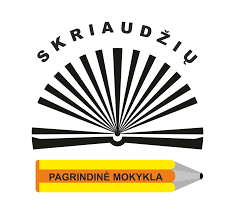 PATVIRTINTA:Prienų r. Skriaudžių pagrindinės mokyklos direktoriaus 2021 m. rugpjūčio 31 d. įsakymu Nr. V-82PRIENŲ R. SKRIAUDŽIŲ PAGRINDINĖS MOKYKLOSUGDYMO PLANAS 2021–2022 MOKSLO  METAMSSkriaudžiai, 20212020–2021 M. M. UGDYMO PLANO ĮGYVENDINIMO ANALIZĖ1. 2020–2021 mokslo metais Skriaudžių pagrindinėje mokykloje buvo vykdomas ikimokyklinis, priešmokyklinis, pradinis, pagrindinis ugdymas bei neformalusis švietimas. 2. Bendras ugdytinių skaičiaus mokykloje:3. 2020–2021 mokslo metais įgyvendinti trys ugdymo plano tikslai: 3.1. Mokinio skirtybių suvokimas, atpažinimas ir mokymosi patirčių ugdymas įvairiose veiklose;3.2. Savivaldaus mokymosi skatinimas pamokose, atsakomybės už savo mokymąsi didinimas siekiant asmeninės pažangos;3.3. Emocinės aplinkos mokykloje gerinimas: nuo poreikio prie poveikio.4. Ugdymo plano tikslų įgyvendinimo rezultatai:4.1. Tikslas „Mokinio skirtybių suvokimas, atpažinimas ir mokymosi patirčių ugdymas įvairiose veiklose“:4.2. Tikslas „Savivaldaus mokymosi skatinimas pamokose, atsakomybės už savo mokymą didinimas siekiant asmeninės pažangos“:4.3. Tikslo „Emocinės aplinkos mokykloje gerinimas: nuo poreikio prie poveikio“ įgyvendinimas:I SKYRIUS  BENDROSIOS NUOSTATOS 2021–2022 m. m. Prienų r. Skriaudžių pagrindinėje mokykloje bus įgyvendinamos ikimokyklinio, priešmokyklinio, pradinio ir pagrindinio ugdymo programos. Bendras ugdytinių skaičius 2021 m. rugsėjo 1 d. yra 201.Prienų r. Skriaudžių pagrindinės mokyklos ugdymo planą 2020–2021 mokslo metams rengė darbo grupė, sudaryta 2021 m. gegužės 3 d. direktoriaus įsakymu Nr. V-43.Mokyklos ugdymo planas rengiamas ir įgyvendinamas vadovaujantis Pradinio, pagrindinio ir vidurinio ugdymo programų aprašu, patvirtintu Lietuvos Respublikos švietimo ir mokslo ministro 2015 m. gruodžio 21 d. įsakymu Nr. V-1309 „Dėl Pradinio, pagrindinio ir vidurinio ugdymo programų aprašo patvirtinimo“ (toliau – Ugdymo programų aprašas), Pradinio ir pagrindinio ugdymo bendrosiomis programomis, patvirtintomis Lietuvos Respublikos švietimo ir mokslo ministro 2008 m. rugpjūčio 26 d. įsakymu Nr. ISAK-2433 „Dėl Pradinio ir pagrindinio ugdymo bendrųjų programų patvirtinimo“ (toliau – kartu Pradinio ir pagrindinio ugdymo bendrosios programos, o kiekviena atskirai – Pradinio ugdymo bendrosios programos, Pagrindinio ugdymo bendrosios programos), Geros mokyklos koncepcija, patvirtinta Lietuvos Respublikos švietimo ir mokslo ministro 2015 m. gruodžio 21 d. įsakymu Nr. V-1308 „Dėl Geros mokyklos koncepcijos patvirtinimo“, 2021–2022 ir 2022–2023 mokslo metų pradinio, pagrindinio ir vidurinio ugdymo programų Bendraisiais ugdymo planais, patvirtintais Lietuvos Respublikos švietimo ir sporto ministro  2021 m. gegužės 3 d. įsakymu „Dėl  2021–2022 ir 2022–2023 mokslo metų pradinio, pagrindinio ir vidurinio ugdymo programų bendrųjų ugdymo planų patvirtinimo“, Nr. V-688, Mokymosi pagal formaliojo švietimo programas (išskyrus aukštojo mokslo studijų programas) formų ir mokymo organizavimo tvarkos aprašu, patvirtintu Lietuvos Respublikos švietimo ir mokslo ministro 2012 m. birželio 28 d. įsakymu Nr. V-1049 „Dėl Mokymosi pagal formaliojo švietimo programas (išskyrus aukštojo mokslo studijų programas) formų ir mokymo organizavimo tvarkos aprašo patvirtinimo“ (toliau – Mokymosi formų ir mokymo organizavimo tvarkos aprašas), Prienų r. Skriaudžių pagrindinės mokyklos nuostatais, mokyklos strateginiu planu bei kitais švietimo veiklą reglamentuojančiais teisės aktais. Priešmokyklinis ugdymas (toliau – PUG) organizuojamas vadovaujantis Priešmokyklinio ugdymo tvarkos aprašu, patvirtintu Lietuvos Respublikos švietimo ir mokslo ministro 2013 m. lapkričio 21 d. įsakymu Nr. V-1106 bei priešmokyklinio ugdymo tvarkos aprašo pakeitimais, patvirtintais Lietuvos Respublikos švietimo ir mokslo ministro 2017 m. balandžio 11 d. įsakymu Nr. V-252 ir 2018 m. vasario 5 d. įsakymu Nr. V-100; priešmokyklinio ugdymo bendrąja programa, patvirtinta Lietuvos Respublikos švietimo ir mokslo ministro 2014 m. rugsėjo 2 d. įsakymu Nr. V-779; Prienų r. Skriaudžių pagrindinės mokyklos priešmokyklinio ugdymo tvarkos aprašu, patvirtintu Prienų r. Skriaudžių pagrindinės mokyklos direktoriaus 2018 m. gruodžio 31 d. įsakymu Nr. V-135. Ikimokyklinis ugdymas (toliau – IU) įgyvendinamas vadovaujantis teisės aktais, reglamentuojančiais ikimokyklinį ugdymą, ir Prienų r. Skriaudžių pagrindinės mokyklos ikimokyklinio ugdymo skyriaus programa, patvirtinta mokyklos direktoriaus 2018 m. rugpjūčio 31 d. įsakymu Nr. V-81.Ugdytinių pasiekimai ir lankomumas fiksuojamas vadovaujantis Elektroninio dienyno naudojimo ir tvarkymo Prienų rajono Skriaudžių pagrindinėje mokykloje nuostatais, patvirtintais mokyklos direktoriaus 2019 m. rugpjūčio 27 d. įsakymu Nr. V-83. Prienų r. Skriaudžių pagrindinėje mokykloje paskirta darbo grupė atsakinga už mokymosi pasiekimų stebėseną ir mokymosi pagalbos teikimo organizavimą, patvirtinta mokyklos direktoriaus 2021 m. rugpjūčio 31 d. įsakymu Nr. V-81.Mokyklos vaiko gerovės komisijai priėmus sprendimą dėl specialiųjų ugdymosi poreikių turinčių mokinių ugdymo(si) ir švietimo pagalbos teikimo, mokykla kiekvienam mokiniui sudaro individualų pagalbos planą, kuris gali būti individualaus ugdymo plano dalis, paskiria pagalbos plano įgyvendinimą koordinuojantį asmenį (klasės vadovą). Koordinuojantis asmuo (klasės vadovas) kartu su vaiku, jo tėvais (globėjais, rūpintojais) numato tarpinius ugdymosi ir pagalbos tikslus, suplanuoja jų įgyvendinimą, periodiškai aptaria pasiektus rezultatus. Mokyklos tarybos pritarimu, susitarta dėl laikinosios mokymosi grupės dydžio – ne mažiau kaip aštuoni mokiniai, jeigu pakanka mokymui(si) skirtų lėšų.Mokyklos ugdymo planas rengiamas vieneriems mokslo metams.II SKYRIUSUGDYMO ORGANIZAVIMAS PIRMASIS SKIRSNISIKIMOKYKLINIO UGDYMO PROGRAMOS ĮGYVENDINIMASIkimokykliniame ugdyme pasirinkti ugdymo tikslai:11.1. Taikyti ugdymo(si) priemones, skatinančias vaiko asmeninę raidą ir kompetencijų plėtojimą;11.2. Užtikrinti sėkmingą vaikų adaptaciją bei sukurti patrauklias ir saugias aplinkas.12. Ikimokyklinio ugdymo planavimas vykdomas, rengiant Ikimokyklinio ugdymo metodinės grupės veiklos planą, atsižvelgiant į Prienų r. Skriaudžių pagrindinės mokyklos veiklos plane ir strateginiame plane numatytus tikslus.13. Ikimokyklinio ugdymo vaikų grupių – ,,Nykštukų“, „Boružiukų“, „Smalsučių“ lankomumas ir veikla žymimos elektroninėje sistemoje „Mano dienynas“. Už duomenų pateikimų atsakingas grupės mokytojas.ANTRASIS SKIRSNISPRIEŠMOKYKLINIO UGDYMO PROGRAMOS ĮGYVENDINIMAS14. Priešmokyklinio ugdymo grupės ugdomosios veiklos tikslai:14.1. Sudaryti sąlygas sėkmingai ugdytinių adaptacijai ir socializacijai mokykloje;14.2. Taikyti patirtinio mokymosi metodus ugdant vaikų kompetencijas.Mokyklos tarybai pritarus priešmokyklinis ugdymas įgyvendinamas pagal antrąjį modelį bei mišrioje grupėje pagal šeštą modelį.Priešmokyklinio ugdymo grupės mokytojas parengia veiklos planą susipažinęs su ugdytiniais iki 2021 m. rugsėjo 17 d.Priešmokyklinio ugdymo grupės vaikams (kartu su 1–4 klasių mokiniais) sudarytos sąlygos lankyti pailgintos dienos grupę. Pailgintos dienos grupės veikla vykdoma pagal parengtą planą.Vaikų, kurie ugdomi priešmokyklinio ugdymo grupėje, pažanga ir pasiekimai atpažįstami vertinant vaiko socialinę, sveikatos, pažinimo, komunikavimo ir meninę kompetencijas. Vaikų pažanga aptariama su tėvais, pasibaigus trimestrui Mokytojų tarybos posėdžiuose, esant poreikiui – Vaiko gerovės komisijoje. Pasibaigus mokslo metams mokytojas parengia ugdytinio pasiekimų ir pažangos aprašomąjį vertinimą.Priešmokyklinio ugdymo grupės vaikai ugdosi kompetencijas dalyvaudami pažintinėje, meninėje, kūrybinėje veikloje kartu su pradinių klasių mokiniais.Priešmokyklinio ugdymo grupės veikla ir lankomumas fiksuojami elektroninėje sistemoje „Mano dienynas“. Priešmokyklinio ugdymo vaikų lankomumo priežiūra vykdoma pagal Prienų r. Skriaudžių pagrindinės lankomumo tvarkos aprašą, patvirtintą mokyklos direktoriaus 2019 m. rugpjūčio 27 d. Nr. V-82. TREČIASIS SKIRSNISPRADINIO IR PAGRINDINIO UGDYMO PROGRAMŲ ĮGYVENDINIMO TIKSLAI IR UŽDAVINIAI2021–2022 mokslo metams pasirinkti Ugdymo plano tikslai ir uždaviniai: KETVIRTASIS SKIRSNISMOKSLO METŲ TRUKMĖMokslo metų pradžia 2021–2022 mokslo metais – 2021 m. rugsėjo 1 d., pabaiga – 2022 rugpjūčio 31 d.Mokslo metus sudaro: ugdymo procesas ir laikas, skirtas mokinių poilsiui – atostogoms. Mokiniams skiriamos: rudens, žiemos (Kalėdų), žiemos, pavasario (Velykų) ir vasaros atostogos.PUG ir 1–10 klasių mokiniams skiriama 21 atostogų diena ugdymo procese. Į atostogų trukmę neįskaičiuojamos švenčių ir poilsio dienos.Ugdymo proceso trukmė:Ugdymo proceso metu skiriamų atostogų trukmė:Trimestrų trukmė:Pusmečių trukmė:PENKTASIS SKIRSNISEKSTREMALIŲ SITUACIJŲ VALDYMAS MOKYKLOJEKarantino, ekstremalios situacijos, ekstremalaus įvykio ar įvykio (ekstremali temperatūra, gaisras, potvynis, pūga ir kt.), keliančio pavojų mokinių sveikatai ir gyvybei laikotarpiu (toliau – ypatingos aplinkybės) ar esant aplinkybėms mokykloje, dėl kurių ugdymo procesas negali būti organizuojamas kasdieniu mokymo proceso būdu (vyksta remonto darbai mokykloje ir kt.), ugdymo procesas gali būti koreguojamas arba laikinai stabdomas, arba organizuojamas nuotoliniu (hibridiniu ar mišriu) mokymo proceso organizavimo būdu (toliau – nuotolinis mokymo būdas).Esant ekstremaliai situacijai ir atsiradus poreikiui dėl ugdymo organizavimo nuotoliniu būdu, mokykla vadovaujasi dokumentais, reglamentuojančiais mokymą(si) nuotoliniu būdu, Prienų r. Skriaudžių pagrindinės mokyklos nuotolinio mokymo tvarkos aprašu, patvirtintu mokyklos direktoriaus 2020 kovo 23 d. įsakymu Nr. V-36 ir ekstremalių situacijų operacijų vadovo sprendimais.Ekstremalių situacijų valdymas:III SKYRIUSPRADINIO IR PAGRINDINIO UGDYMO PROGRAMOS ĮGYVENDINIMASPIRMASIS SKIRSNISUGDYMO PROGRAMOS ĮGYVENDINIMO YPATUMAI 1–10 KLASĖSEMokytojas, remdamasis mokinių pasiekimais, tyrimų rezultatais ir kita informacija, įvertina mokinių mokymosi sėkmes ar sunkumus ir, rengdamas ilgalaikį planą, aprašo klasės situacijos analizę bei sritis, kurioms skirs didžiausią dėmesį 2021–2022 mokslo metais.Priimti susitarimai dėl pradinio ugdymo programos įgyvendinimo pagal Bendrųjų ugdymo planų reikalavimus (toliau – BUP) aptarti Mokytojų tarybos posėdžiuose 2021-06-18, protokolo Nr. 7 ir 2021-08-25, protokolo Nr. 8.Priimti susitarimai dėl:33. Mokinių, besimokančių 3 klasėje, skirstymas į grupes mokantis anglų kalbos bei sudarant sąlygas tikslingiau diferencijuoti ugdymą lietuvių kalbos ir matematikos pamokose. Mokiniams skiriamų valandų skaičius nedidėja:34. Mokinių, besimokančių 4 klasėje, skirstymas į grupes mokantis anglų kalbos bei sudarant sąlygas tikslingiau diferencijuoti ugdymą lietuvių kalbos ir matematikos pamokose. Mokiniams skiriamų valandų skaičius nedidėja:35. Mokiniai, besimokantys 5–10 klasėse informacinių technologijų ir technologijų pamokose, į grupes neskirstomi.36. Pažintinės, kultūrinės, meninės ir kūrybinės veiklos integravimas į ugdymo turinį priešmokyklinėje ugdymo grupėje ir 1–10 klasėse:37. Informacija apie neformaliojo švietimo veiklas ir joms skirtas valandas pateikiama 4 priede. 38. Asmuo, atsakingas už Mokinių registrą, informaciją apie neformaliojo vaikų švietimo programose dalyvaujančius mokinius pateikia iki nurodyto termino.39. Dalykų intensyvinimas:40. Etninės kultūros mokymas vyks skiriant po 1 val. per mokslo metus 5 ir 6 klasių mokiniams:41. Mokant II-osios užsienio kalbos (rusų ir vokiečių), mokiniai skirstomi į grupes taip:SUDERINTASkriaudžių pagrindinės mokyklos tarybos pirmininkasAidutė Jurešienė2021-08-251 priedasPamokų, skirtų pradinių klasių programai įgyvendinti, skaičius2 priedasPagrindinio ugdymo programos 5–8 klasių (I dalies) ugdymo planas:Simbolis (*) – valandos, skirtos mokinio ugdymo poreikiams tenkinti.3 priedasPagrindinio ugdymo programos 9–10 klasių (II dalies) mokinių ugdymo planas4 priedasNeformaliojo švietimo programų valandų paskirstymas 2021–2022 mokslo metamsProgramaVaikų skaičiusVaikų skaičiusPradėjo programąBaigė programąIkimokyklinio ugdymo5050Priešmokyklinio ugdymo2019Pradinio ugdymo (1–4 klasėse)6464Pagrindinio ugdymo (5–10 klasėse)6261Iš viso mokykloje196194Eil. Nr.Priemonės pavadinimas ir duomenų šaltinisPasiektas rezultatas / poveikis – pokytis4.1.1. Mokymai mokytojų bendruomenei ir dalinimasis patirtimi4.1.1.1. mokyklos administracija organizavo ilgalaikės kvalifikacijos tobulinimo programos „Mokymosi strategijų poveikis mokinių pažangai“ VII modulį, tema „Neuroedukacija kaip galimybė siekiant individualios mokinių pažangos“ (2020-10-09). Lektorius, neuromokslininkas dr. Kęstutis Skauminas mokyklos mokytojus supažindino su amžiaus tarpsnių ypatumais, pateikė neuromokslinį paaiškinimą, kaip veikia žmogaus smegenys ir, kaip padėti mokiniui mokytis;4.1.1.2. mokytojai metodinėse grupėse dalinosi gerąja patirtimi apie naudojamas mokymosi strategijas, mokinių įtraukimą į tikslų kėlimą pamokose, kritinio mąstymo ugdymą, patirtimi dalinosi beveik visi mokytojai;4.1.1.3. klasių vadovai dalinosi metodine medžiaga, skirta klasių valandėlėms: „Duodi vieną – gauni penkias“, šia patirtimi dalinosi 50 proc. klasių vadovų;4.1.1.4. mokytojų bendruomenei organizuoti mokymai „Dokumentų rengimas pirminiam ir pakartotiniam vaiko vertinimui švietimo pagalbos tarnyboje“, mokymuose dalyvavo beveik visi mokytojai;4.1.1.5. 71 proc. mokyklos mokytojų įsitraukė į mokymus „Skaitmeninio turinio kūrimas“, įgytą patirtį pritaikė organizuodami nuotolines pamokas, refleksiją, organizuodami apklausas ir tėvų susirinkimus nuotoliniu būdu;4.1.1.6. kvalifikacijos kėlimo metu įgyta patirtis, taikyta pamokose bei organizuojant klasių vadovų veiklą;4.1.1.7. naujai pradėjusiems mokykloje dirbti mokytojams teikta metodinė pagalba organizuojant šiuolaikinę pamoką bei rekomendacijos, kaip tikslingiau taikyti mokymosi paradigmos ir savivaldaus mokymosi nuostatas pamokose.4.1.2. Refleksinių pokalbių organizavimas4.1.2.1. mokyklos administracija organizavo individualius refleksinius pokalbius su kiekvienu mokytoju: išsiaiškintas pagalbos mokytojui ir mokiniui poreikis; kvalifikacijos ir mokymosi priemonių poreikis. Atsižvelgiant į mokytojų poreikius bei metodinės tarybos siūlymus, nupirktos reikalingos mokymosi priemonės, įrengtos patogesnės ir šiuolaikiškesnės mokinių mokymosi ir mokytojų darbo vietos, įsigyta sportinio inventoriaus;4.1.2.2. mokyklos administracija su mokiniais aptarė mokinių pasiekimus, 2020 metų Pažangos anketą, analizavo esamas problemas ir pokyčių poreikį;4.1.2.3. kiekvienas mokytojas organizavo pamokas, skirtas refleksijai – mokinių mokymosi sėkmių ir sunkumų aptarimui, pažangos įsivertinimui.4.1.3.Mokinių pažinimas ir skirtybių suvokimas4.1.3.1. klasių vadovai organizavo refleksinius pokalbius 4–10 klasėse pagal susitartą klausimyną. Aptarti mokinio mokymosi lūkesčiai ir rezultatai, įsivertinta padaryta pažanga;4.1.3.2. išanalizuotos išvados / rekomendacijos dėl mokinių, turinčių specialiųjų ugdymosi poreikių, ugdymo(si); atsižvelgiant į mokinio gebėjimus ir pagalbos poreikį parengti individualūs planai, patvirtinti mokyklos direktoriaus 2020 m. rugsėjo 16 d. įsakymu, Nr. V-71;4.1.3.3. atnaujinat mokinio elgesio taisykles organizuoti pokalbiai visose klasėse. Taisyklės patvirtintos mokyklos direktoriaus 2020 m. lapkričio 13 d. įsakymu, Nr. V-100. 4.1.4.Mokinių dalyvavimas vedant pasirinktą pamoką4.1.4.1. mokiniai dalinosi patirtimi ir vedė pamokas klasės draugams: 4.1.4.1.1. pademonstravo kartu su tėčiu sukurtą elektros srovės grandinę ,,Durų skambutis“, paaiškino pateiktą schemą mokiniams ir pristatė trumpą vaizdo įrašą apie jos gamybą;4.1.4.1.2. konsultavo klasės draugus, teikė pagalbą mokiniams, kuriems sunkiau sekasi rašyti ar skaičiuoti;4.1.4.1.3. dauguma mokinių pasirinko ir pravedė fizinio ugdymo pamokas.4.1.5.Mokinių įtraukimas į mokyklos renginių organizavimą ir kitų veiklų įgyvendinimas4.1.5.1. į mokyklos renginių organizavimą įsitraukė 30 proc. pradinių klasių mokinių;4.1.5.2. organizuojant tarptautinius „Erasmus+“ susitikimus, įsitraukė apie 35 procentai 5–8 klasių mokinių. Nuotolinių susitikimų metu mokiniai pristatinėjo Lietuvą, Skriaudžius ir mokyklą;4.1.5.3. dėl karantino ir mokymosi nuotoliniu būdu nepavyko įgyvendinti mokinių praktinių iniciatyvų bei įtraukti klasių bendruomenes į jų įgyvendinimą.4.1.6.Mokinių mokymosi patirčių ir įvairių kompetencijų plėtojimas4.1.6.1. priešmokyklinio ugdymo grupės vaikai dalyvavo ilgalaikiame respublikiniame projekte ,,Nuotykiai su mitinėmis būtybėmis naudojant STEAM“, veiklos rezultatai pristatomi projekto organizatoriams nuolat, ugdomos įvairios vaikų kompetencijos;4.1.6.2. „Ekoagros“ organizuojamo projekto  „Ekotakučiu einu saugodamas gamtą ir save“ įgyvendinime dalyvavo 1–4 klasių mokiniai, mokiniai veiklas ir rezultatus pristatė respublikinėje konferencijoje „Projekto metodas pamokoje“;4.1.6.3. pradinių klasių mokiniai dalyvavo susitikime su knygelės „Ekotakučiu einu saugodamas gamtą ir save“ autore Ingrida Meškinyte; mokėsi atpažinti ekologiškų produktų ženklinimą Lietuvoje ir Europos Sąjungoje;4.1.6.4. pradinių klasių mokiniams sudarytos sąlygos dalyvauti vaikų sveikos gyvensenos akademijos projekte ,,Sveikatai palankus“. Vyko edukacinės veiklos, mokiniai teorines žinias galėjo pritaikyti praktiškai;4.1.6.5. pradinių klasių mokiniai dalyvavo ,,Menas ir chemija“ kūrybinėse dirbtuvėse“. Užsiėmimo metu kartu su mokslininkais mokiniai sukūrė mini laboratoriją, kurioje jie tapo menininkais, ieškančiais naujų išraiškos priemonių ir žinančiais chemijos mokslo paslaptis; 4.1.6.6. įgyvendinant pažintinės žuvininkystės programą „Išauginta Europos Sąjungoje“ dalyvavo 1–8 klasių mokiniai; mokiniai turėjo galimybę sužinoti, kaip ir kur auginamos ir veisiamos žuvys. Išvykos pagal šį projektą nevyko dėl šalyje besitęsiančio karantino, numatytos veiklos bus tęsiamos 2021–2022 m. m.;4.1.6.7. bendradarbiaujant su Prienų VSB, 5–10 klasių mokiniams sudarytos sąlygos dalyvauti edukacinėje pamokoje ,,Cukraus petardos“ ir pagilinti gamtamokslines žinias;4.1.6.8. organizuota praktinė veikla 5–10 klasių mokiniams ,,Nacionalinis saugumas ir šalies gynyba“;4.1.6.9. 4 klasės mokiniams sudarytos sąlygos pagilinti pasaulio pažinimo ir matematikos žinias, dalyvaujant eksperimentų pamokoje su LSMU genetikos katedros atstovais. Mokiniai virtualioje laboratorijoje susipažino su DNR ir genetika, bandė suprasti mokslinius tyrimus bei atradimus Lietuvoje, ir pasaulyje;4.1.6.10. mokiniai įgyvendino įvairias projektines veiklas, parengtus projektus pristatė mini konferencijoje. Geriausiai parengti projektai pristatyti respublikinėje konferencijoje „Projekto metodas pamokoje“;4.1.6.11. mokyklos bendruomenė įgyvendina tarptautinį „Erasmus+“ projektą „Gamtos saugumas – jokio savanaudiškumo“. 5–10 klasių mokiniai turėjo galimybę patobulinti anglų kalbos žinias dalyvaudami virtualiuose susitikimuose su projekto partneriais iš Italijos, Rumunijos ir Turkijos.4.1.7. Vaikų, lankančių priešmokyklinio ugdymo grupę, ugdymosi pažangos analizė4.1.7.1. visi vaikai, lankantys priešmokyklinio ugdymo grupę, padarė pažangą. Karantino metu mokyklą lankė 68 proc. ugdytinių, kiti mokėsi asinchroniniu būdu. Vėliau į tiesioginį ugdymo procesą grįžo 95 proc. ugdytinių;4.1.7.2. grįžtamamąjį ryšį tėvams apie vaikų pažangą pateikė ugdantis mokytojas. Taikyta kompetencijų vertinimo metodika, vaikų individualių darbų aptarimas bei pokalbiai;4.1.7.3. su vaikų pasiekimais susipažino mokytoja, kuri buvusius priešmokyklinukus mokys 1 klasėje.4.1.8.Nuotolinio mokymo(si) įgyvendinimas4.1.8.1. pasirengta ir įdiegta Google Suite for Education platforma mokymuisi ir bendradarbiavimui mokykloje. Sinchroninės pamokos 5–10 klasėse vyko naudojant ,,Google Meet“ aplinką, pradinių klasių mokiniai naudojosi Zoom aplinka;4.1.8.2. organizuojant nuotolinį mokymą, 1–10 klasių mokiniai aprūpinti planšetėmis ir kompiuteriais. Kompiuterinę techniką gavo visi to pageidaujantys mokiniai: išdalintos 36 planšetės ir 6 kompiuteriai;4.1.8.3. 10 klasės mokiniai, laikiusieji PUPP egzaminus, aprūpinti kompiuterine technika pagal informacinėje sistemoje KELTAS nurodytus reikalavimus.4.1.9. Mokinių pasiekimai ir skatinimas4.1.9.1. mokyklos mokytojai nuolat skatino mokinius dalyvauti įvairiuose konkursuose ir olimpiadose:4.1.9.1.1. priešmokyklinio ugdymo grupės vaikams sudarytos sąlygos dalyvauti 12 kūrybinių konkursų. Mokiniai laureatais tapo:respublikinio vaikų ir mokinių liaudies kūrybos atlikėjų konkurso ,,Tramtatulis“ rajoniniame ture.4.1.9.1.2. pradinių klasių mokiniai turėjo galimybę savo praktinius įgūdžius pritaikyti dalyvaudami daugiau nei 20 konkursų. Mokinių pasiekimai:rajoniniame pradinių klasių mokinių popieriaus karpinių konkurse-parodoje ,,Močiutės skrynią pravėrus. Gėlių darželis“ užimtos dvi II-osios vietos ir  viena III-ioji vieta;respublikiniame moksleivių integruoto technologijų ir dorinio ugdymo konkurse-parodoje „Advento vainikas“. „Kūryba ir saviraiška asmenybės dvasiniam pasauliui“ laimėta II-oji vieta;edukaciniuose konkursuose „Olympis  2020“, diplomai iš lietuvių kalbos, pasaulio pažinimo, matematikos ir anglų kalbos;rajoniniame konkurse „Aš galiu“, mokinys tapo laureatu;Prienų rajono pradinių klasių mokinių renginyje, skirtame dailiam raštui „Gražios raidės – dailus raštas“, mokyklos mokiniui skirta nominacija „už atidumą“;Prienų rajono pradinio ugdymo 3–4 klasių mokinių raiškaus žodžio konkurse ,,TAU, LIETUVA!“ laimėta II-oji ir III-ioji vietos;rajoniniame piešinių konkurse „Žydinti pieva mamai“, keli mokiniai tapo laureatais;rajoniniame Prienų rajono piešinių konkurse, skirtame tėvo dienai „Sportuoju su tėčiu“, keli mokiniai tapo laureatais;tarptautiniame matematikos konkurse „Kengūra 2021“ Prienų rajone laimėta I-oji vieta;respublikiniame konkursas ,,Būk saugus 2021“, laimėta II-oji vieta.4.1.9.3. 5–10 klasių mokinių pasiekimai:technologijų kūrybinių darbų konkurse: ,,Mano rankinė gražiausia“ laimėta III-oji vieta;Prienų rajono bendrojo ugdymo mokyklų 7–12 klasių mokinių technologijų olimpiadoje laimėta III-oji vieta;už dalyvavimą nacionalinėje aplinkosaugos olimpiadoje mokiniams įteikti diplomai;respublikiniame jaunųjų talentų konkurse ,,Skambėk, Dzūkija“ laimėta I-oji vieta;rajoninėje 9–12 klasių mokinių istorijos olimpiadoje laimėta III- oji vieta;rajoniniame konkurse „Mano šeimos relikvija“ du mokiniai tapo nugalėtojais;geografijos olimpiadoje, skirtoje 7–8 klasėms „Vidinės ir išorinės jėgos“, laimėta I-oji vieta.4.1.9.4. mokyklos direktoriaus padėkos už mokyklos vardo garsinimą įteiktos mokiniams, besimokiusiems pagal pradinio ugdymo programą (jas gavo 100 proc.), ir mokiniams, besimokiusiems 5–10 klasėse (padėkas gavo 84 proc.). 4.1.10. Neformaliojo švietimo įgyvendinimas4.1.10.1. 2020–2021 mokslo metais mokykloje buvo įgyvendinta 15 neformaliojo švietimo programų.4.1.11.Integruotų tiriamųjų veiklų įgyvendinimas4.1.11.1. mokiniams sudarytos sąlygos mokytis tyrinėjant, kai pamoką veda du mokytojai ir taikoma platesnė dalykų integracija. Taikant praktinę tiriamąją veiklą PUG ir 1–4 klasėse pravesta 11 pamokų, 5–10 klasėse pravesta 21 integruota-tiriamoji pamoka. Iš viso 32 integruotos-tiriamosios pamokos, šias veiklas įgyvendino 88 proc. mokytojų.Eil. Nr.Priemonės pavadinimasPasiektas rezultatas / įgyvendinimas / poveikis4.2.1. Savivaldaus mokymosi ugdymas pamokose4.2.1.1. mokyklos administracija atliko mokytojų pamokų stebėjimą. Pasirinkti stebėjimo tikslai: 1. mokinių adaptacija; 2. savivaldaus mokymosi ugdymas ir kritinio mąstymo skatinimas pamokose. Iš viso stebėta 21 pamoka. 43 proc. pamokų įvertintos kaip šiuolaikinės, 57 proc. pamokų bandoma dirbti šiuolaikiškai (toliau – BDŠ). 4.2.1.2. analizuotas pamokos organizavimo būdas ir jo įtaka pamokos kokybei. Daugumoje pamokų, organizuotų tiesioginiu ir nuotoliniu būdu, taikyti metodai, skaitmeninės priemonės, padėjo mokiniams mokytis, įsivertinti ir stebėti pažangą. Pastebėti pavienių mokinių motyvacijos bei nenoro aktyviai veikti aspektai, nors mokytojo dedamos pastangos organizuojant pamoką buvo didelės.4.2.1.2.1. pagal pamokos organizavimo būdą pamokos, organizuotos nuotoliniu būdu, įvertintos taip: 43 proc. šiuolaikinės (9 pamokos); 24 proc. BDŠ (5 pamokos).4.2.1.2.2. pamokos, organizuotos tiesioginiu būdu, įvertintos taip:10 proc. šiuolaikinės (2 pamokos);19 proc. BDŠ (4 pamokos). 4.2.1.2.3. pamoka organizuota hibridiniu būdu, kai dalis mokinių mokosi klasėje, kiti prisijungę nuotoliniu būdu iš namų, įvertinta kaip šiuolaikinė (5 proc., 1 pamoka).4.2.1.3. mokinių įsitraukimas į savivaldų mokymąsi analizuotas remiantis 2020 m. Pažangos anketa. 85 proc. mokinių teigia, kad kartu su mokytoju planuoja savo mokymąsi: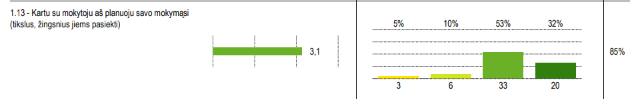 4.2.2.Mokinių atsakomybės už savo mokymąsi didinimas4.2.2.1. klasių vadovai 4–10 klasėse taikė vieningą klausimyną, aptarė praėjusių mokslo metų sėkmes ir sunkumus. Mokiniai išsikėlė mokymosi tikslus ir jų siekė. Remiantis mokinių nuomone – 89 proc. mokinių teigia, kad su jais aptariamos mokymosi sėkmės.4.2.2.2. ne mažiau kaip 80 proc. mokinių metinių pažymių lūkesčiai atitiks jų pasiekimus, – tai mokyklos 2019–2021 m. strateginio plano siekis. Apibendrinus 2020–2021 mokslo metų mokinių lūkesčių ir pasiekimų rezultatus 5–10 klasėse, nustatyta, kad: lietuvių kalbos ir literatūros dalyko lūkesčiai atitinka 88 proc.; matematikos dalyko 80 proc.; anglų kalbos dalyko 89,5 proc.4.2.3.Mokinių asmeninės pažangos matavimas 4.2.3.1. mokytojai mokinių pažangą stebėjo taikydami įvairius pažangos stebėjimo įrankius: voratinklį, Quizizz, Linoit, Padlet, Mentimeter, Socrative ir kt. Gautus rezultatus aptarė individualių pokalbių metu;4.2.3.2. mokinių ir mokytojų refleksiniai pokalbiai vyko atsižvelgiant į turimų savaitinių pamokų skaičių: mokytojas, turintis 1 savaitinę refleksinius pokalbius organizavo ne mažiau kaip du kartus per metus; mokytojai turintys dvi ir daugiau savaitinių pamokų, refleksinius pokalbius organizavo tris kartus per mokslo metus (po kiekvieno trimestro). 4.2.3.3. aptarti mokinių mokymosi pasiekimai po kontrolinių darbų bei pasibaigus trimestrams.;4.2.3.4. vykdyta mokinių mokymosi pažangos stebėsena: 4.2.3.4.1.palyginus I-ojo ir II-ojo trimestrų rezultatus 26 proc. mokinių, besimokančių 5–10 klasėse, mokymosi pasiekimai nukrito nuo 0.6 iki 1.90 balo. Su mokiniais, patyrusiais mokymosi sunkumus, aptartos atsiradusios problemos bei pritaikytos pagalbos priemonės, todėl pavyko pasiekti teigiamų pokyčių;4.2.3.4.2. mokykloje susitarta, kad mokinys pažangą daro, jeigu jo mokymosi vidurkis nukrenta ne daugiau kaip 0,5 balo. II-ojo ir III-ojo trimestrų rezultatų palyginimas, žemiau pateiktoje lentelėje. Didžiausias mokymosi vidurkio kritimas fiksuotas 5 klasėje. 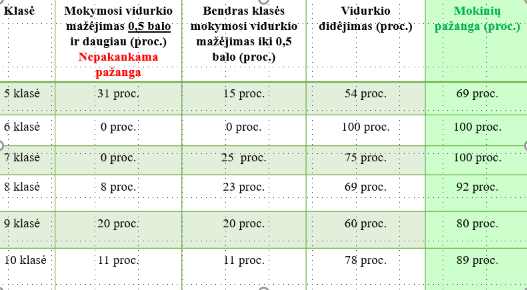 4.2.3.5. atsižvelgiant į mokinių mokymosi sunkumus, jiems buvo skirta mokymosi pagalba, konsultacijos. Mokyklos vaiko gerovės komisijos sprendimu mokykloje nuotoliniu būdu mokėsi 8 proc. mokinių, jų mokymosi rezultatai ir lankomumas ženkliai pagerėjo. Visi 1–10 klasių mokiniai pasiekė Bendrųjų programų reikalavimus ir 2020–2021 mokslo metus baigė teigiamais įvertinimais, papildomų darbų neskirta.4.2.3.6. įsivertinti savo pažangą, moka beveik visi mokiniai (94 proc.). Apklausos duomenys pateikiami žemiau esančioje lentelėje: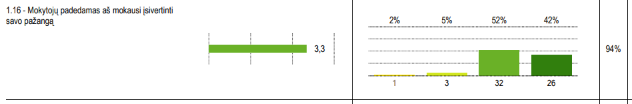 4.2.3.7. per mokslo metus mokykloje organizuoti 25 Vaiko gerovės komisijos posėdžiai. Vaiko gerovės komisijos darbas buvo veiksmingas, pavyko išspręsti mokinių mokymosi, elgesio ir lankomumo problemas.4.2.4.Mokinių savivaldaus mokymosi ugdymas ir kritinio mąstymo skatinimas4.2.4.1. apibendrinus pamokų „Savivaldaus mokymosi ugdymas ir kritinio mąstymo skatinimas“ stebėjimo rezultatus, fiksuoti šie pamokos organizavimo aspektai:pagrįstumas ir sąryšingumas: pamokos uždavinys atitinka veiklą, sąlygas yra pamatuojamas ir susietas su vertinimo kriterijais (48 proc.); pamokos uždavinys nesusietas su vertinimo kriterijais 52 proc. pamokų;tikėjimas mokinio galiomis: 67 proc. pamokų pilnai sudarytos sąlygos mokiniams išsikelti mokymosi tikslą; 33 proc. nepakankamai detalizuotas ir su mokiniais aptartas mokymosi tikslas;savivaldumas mokantis: 52 proc. mokiniai gebėjo išsikelti mokymosi tikslą; 29 proc. pamokų dauguma mokinių gebėjo išsikelti mokymosi tikslą; 19 proc. pamokų dalis mokinių gebėjo nurodyti mokymosi tikslą.4.2.4.2. pamokų stebėjimo metu išskirtos stipriosios pamokų organizavimo dalys:4.2.4.2.1. mokymosi patirtys: puikūs santykiai, darbinga atmosfera, sėkmingi klasės valdymo aspektai (33 proc.); fiksuoti kritinio mąstymo aspektai, dalykinė integracija, praktinis pritaikomumas; taikyti minčių lietaus, problemų sprendimo metodai; gilintasi į skirtingas nuomones, argumentus, ugdyti kritinio mąstymo įgūdžiai, gebėjimas priimti teisingą (kritišką) sprendimą; taikyti konstruktyvaus mokymosi aspektai, naujų dalykų susiejimas su asmenine patirtimi (100 proc. pamokų);bendradarbiavimo taikymas (bendri pranešimai mokinių indėlis į darbą) fiksuotas 10 proc. pamokų.4.2.4.2.2. vadovavimas kiekvieno mokinio ugdymuisi: diferencijavimas / suasmeninimas / hibridinio mokymo taikymas 19 proc. pamokų;4.2.4.2.3. vertinimas ugdant: pagalbos teikimas ir dialogas vertinant, mokymosi sėkmių ir sunkumų aptarimas, leidžiama kitiems mokiniams papildyti, detalizuojami mokymosi etapai, taikomos formuojamojo vertinimo strategijos (57 proc. pamokų);4.2.4.2.4. mokinio pažanga ir pasiekimai: išmokimo lygis akivaizdus ir pastebimas, daroma įtaka mokinių pasiekimams (19 proc. pamokų).4.2.4.3. sritys, kurias reikia stiprinti organizuojant pamoką, yra: 4.2.4.3.1. vadovavimas kiekvieno mokinio ugdymuisi:  savivaldaus mokymosi tikslo aiškumas (ką konkrečiai mokinys turi padaryti-atlikti) (10 proc.); tikslingesnis diferencijavimo galimybių taikymas, kad mokiniai nenusirašinėtų vieni nuo kitų (14 proc.);  probleminio klausimo iškėlimas ir mokymosi tikslo detalizavimas smulkesniais etapais (19 proc. pamokų);4.2.4.3.2. mokymosi patirtys: mokinių darbas su informacijos šaltiniais, gebėjimas parinkti, struktūruoti tinkamą informaciją, paaiškinti parinktas sąvokas, tikslingai vartoti dalykinę kalbą (38 proc. pamokų); mokinių vėlavimo į pamoką atvejai (10 proc. pamokų);4.2.4.3.3. vertinimas ugdant: vertinimo kriterijų išdėstymas, detalizavimas pagal pamokos uždavinį (29 proc. pamokų); racionalus laiko pamokoje panaudojimas ir metodai, skatinantys mokinių aktyvesnį įsitraukimą, dalyvavimą diskusijose (29 proc. pamokų); mokinių įsivertinimas ir išmokimo stebėjimas (19 proc.), formuojamojo vertinimo strategijų taikymas, aptariant mokymosi tikslą ir padarytą pažangą (10 proc. pamokų).4.2.4.4. įgyvendinus refleksinius pokalbius su mokiniais fiksuotos esminės problemos su kuriomis susiduria 5–10 klasėse besimokantys mokiniai, tai: baimė suklysti, jeigu ne taip atsakys (apie 40 proc. mokinių); sunku dirbti su informacijos šaltiniais (apie 50 proc. mokinių); laikytis pranešimo rengimo struktūros (apie 50 proc.); sugalvoti idėją projektui, pateikti pasiūlymus (apie 70 proc. mokinių) – tai patvirtino ir pamokų stebėjimas. 4.2.5.Mokinių mokymosi pasiekimų analizė4.2.5.1. mokiniams, besimokantiems 10 klasėse, sudarytos sąlygos dalyvauti pagrindinio ugdymo pasiekimų bandomuosiuose elektroniniuose patikrinimuose (toliau – PUPP);4.2.5.2. PUPP elektroninius egzaminus nuotoliniu būdu laikė visi 10 klasės mokiniai. Lentelėje pateikiamas mokinių bendras dalyko pasiekimų vidurkis ir, kiek procentų mokinių gavo nurodytą pažymį:4.2.5.2.1. lyginant 2019 ir 2021 metų mokinių PUPP rezultatus, pastebimas lietuvių kalbos ir literatūros dalyko vidurkio mažėjimas nuo 7,63 (2019) iki 7 (2021), ir matematikos dalyko vidurkio kilimas nuo 5,38 (2019) iki 5,67 (2021). Galime daryti prielaidą, kad mokiniai, mokydamiesi nuotoliniu būdu, nepakankamai gerai pasiruošė egzaminui ir tai turėjo neigiamos įtakos pasiekimams;4.2.5.2.2. aptarus PUPP rezultatus su mokiniais, jie teigė, kad tikėjosi geresnio rezultato, o gauti vertinimai kai kuriuos mokinius nuvylė.4.2.6. Klasių reitingai pagal mokymosi vidurkį4.2.6.1. bendras mokinių, besimokančių 5–10 klasėse, metinis mokymosi vidurkis yra 7,33 balo.4.2.7. Lankomumo įtaka mokinių pasiekimams4.2.7.1. mokinių lankomumas turėjo neigiamos įtakos jų mokymosi pasiekimams. Taikant prevencines priemones, II trimestre praleistų pamokų skaičių (lyginant su I-uoju trimestru) pavyko sumažinti 1188 pamokomis, tačiau, mokantis nuotoliniu būdu, išaugo nepateisintų pamokų skaičius. 4.2.7.2. atlikus palyginamąją analizę (2017–2018 mokslo metų lankomumo  duomenys lyginami su 2020–2021 mokslo metų duomenimis), nustatyta, kad  2017–2018 mokslo metais praleista pamokų 22 proc. daugiau (7086) ir (5564), tačiau 2020–2021 mokslo metais išaugo nepateisintų pamokų skaičius. Galima daryti prielaidą, kad tėvams ne visada pavyksta kontroliuoti vaikų nuotolinį mokymąsi, be to, per ilgas nuotolinio mokymosi laikotarpis, kai kuriems mokiniams suformavo netinkamas nuostatas (abejingumą, pasyvumą, tingėjimą).Eil. Nr.Priemonės pavadinimasPasiektas rezultatas / įgyvendinimas / poveikis4.3.1. „Pamokos studijos“ metodo taikymas, siekiant pageidaujamo mokinių elgesio.4.3.1.1. „Pamokos studijos“ metodą 2020–2021 mokslo metais taikė 52 proc. mokytojų, iš viso per dvejus mokslo metus šį metodą išbandė 76 proc. mokyklos mokytojų.4.3.2.„Erasmus+“ projekto „Mokymuisi palankios aplinkos mokykloje kūrimas: nuo poreikio link poveikio“ įgyvendinimas4.3.2.1. bendradarbiaujant su Prienų rajono švietimo įstaigų pavaduotojais susitarta dėl vieningo klausimyno taikymo, vykdant 5–8 klasių mokinių apklausą;4.3.2.2. organizuota mokinių apklausa per IQES online sistemą;4.3.2.3. aptarti  gauti rezultatai, probleminės sritys įtraukos į 2021–2022 mokslo metų ugdymo ir veiklos planus.4.3.3. Mokinių savijautos ir mokymosi krūvio analizė4.3.3.1. stebėta mokinių emocinė savijauta ir analizuotas mokymosi krūvis:4.3.3.1.1. atlikti 1, 5 klasės mokinių ir naujai atvykusių mokinių adaptacijos, mokymosi sėkmingumo tyrimai, gauti duomenys aptarti mokytojų tarybos posėdžiuose;4.3.3.1.2. organizuoti mokinių individualūs ir grupiniai pokalbiai su klasių vadovais, tėvais ir mokyklos administracija.4.3.4. Šviečiamosios veiklos organizavimas ir bendradarbiavimas su tėvais4.3.4.1. organizuota paskaita tėvams / mokytojams „Dažniausi emocijų ir elgesio sutrikimai vaikystėje. Kaip pažinti ir kaip padėti?“ (2021-02-22);4.3.4.2. organizuota paskaita „Vaiko kalbos raida, kada reikalinga logopedo pagalba?“ (2021-04-06);4.3.4.3. bendradarbiaujant su tėvais aptarti įvairūs klausimai, jie dalyvavo įvairiose apklausose, išsakė savo poziciją (nuomonę): dėl tinklo pertvarkos, dėl testavimo, dėl mokinių aprūpinimo kompiuterine technika, dėl mokinių lankomumo, dėl ugdymo plano, mokinių maitinimo kokybės ir kt. klausimais;4.3.4.4. organizuotos apskritojo stalo diskusijos tėvams ,,Pamąstykime kartu“;4.3.4.5. tėvų nuomonė apie mokyklą, 5 aukščiausiai vertinamos sritys ir 5 sritys, kurias reikia tobulinti (šaltinis: NŠA pažangos anketa, 2020 m.):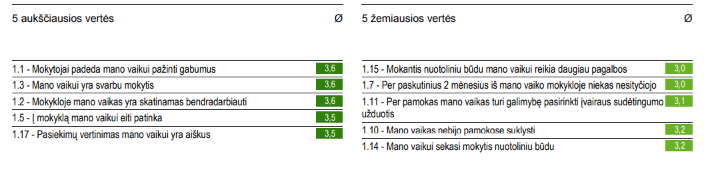 4.3.5.Socialinių emocinių kompetencijų ugdymasis4.3.5.1. mokykloje toliau įgyvendinama tarptautinė patyčių prevencijos programa „Olweus“, kokybės užtikrinimo dalis „OPKUS“. Visa mokyklos bendruomenė turėjo galimybę įsitraukti į programą, mokytis socialinių emocinių įgūdžių, diskutuoti ir įsigilinti į patyčių mažinimo programą;4.3.5.2. atlikus pakartotinį patyčių prevencijos tyrimą (dalyvavo 94,6 proc. mokinių), gauti rezultatai parodė, kad 3–10 klasėse patyčias patiria 2,4 proc. mokinių (t.y. 1 mokinys).TikslaiUždaviniai1 tikslas.20.1. Mokinio skirtybių suvokimas, atpažinimas, asmeninės pažangos skatinimas ir mokymosi patirčių ugdymas įvairiose veiklose.Uždaviniai 1-ąjam tikslui įgyvendinti: 20.1.1. organizuoti individualius ir grupinius pokalbius, siekiant suvokti mokinio skirtybes bei gebėjimus. 20.1.2. taikyti skirtingas mokinio asmeninės pažangos stebėjimo pamokoje formas bei vykdyti refleksiją apie išmokimą ir pažangą.20.1.3. skatinti mokinius dalyvauti įvairiose veiklose, skatinančiose pilietinį ir tautinį sąmoningumą.2 tikslas.20.2. Savivaldaus mokymosi skatinimas ir kritinio mąstymo ugdymas pamokose.Uždaviniai 2-ąjam tikslui įgyvendinti:20.2.1. tobulinti pamokos kokybę per vadovavimą kiekvieno mokinio ugdymuisi (pagrįstumą ir sąryšingumą), pamokos uždavinį susiejant su mokiniams aiškiais vertinimo kriterijais.20.2.2. skatinti mokinius kelti savivaldaus mokymosi tikslą ir jo siekti.20.2.3. įgyvendinti integruotas-tiriamąsias veiklas, siekiant ugdyti mokinių kritinį mąstymą.3 tikslas.20.3. Mokinių mokymosi džiaugsmo skatinimas išbandant įvairiapusiško mokymosi galimybes.Uždaviniai 3-ąjam tikslui įgyvendinti:20.3.1. panaudoti netradicines aplinkas mokinių mokymosi gebėjimams (kompetencijoms) ugdytis.20.3.2. taikyti patirtinį mokymąsi išbandant STEAM metodiką ir įgyvendinant „Erasmus+“ projektą „Gamtos saugumas – jokio savanaudiškumo“.20.3.3. didinti mokinių mokymosi džiaugsmą, stiprinti jų emocinę būklę (laimingumo būseną), dalyvaujant „Erasmus+“ projekte „Emociškai palankios mokymosi aplinkos kūrimas: nuo poreikio link poveikio“.Grupė / KlasėDienų skaičiusValandų skaičius per savaitęPriešmokyklinio ugdymo grupė, 1–4 klasės175355–10 klasės18537Atostogų pavadinimasLaikotarpis (nuo – iki)Grupės / KlasėsRudens atostogos2021-11-03 – 2021-11-05PUG, 1–10 klasėmsŽiemos (Kalėdų) atostogos2021-12-27 – 2022-01-07PUG, 1–10 klasėmsŽiemos atostogos2022-02-14 – 2022-02-18PUG, 1–10 klasėmsPavasario (Velykų) atostogos2022-04-19 – 2022-04-22PUG, 1–10 klasėmsVasaros atostogos2022-06-10 – 2022-08-31PUG, 1–4 klasėmsVasaros atostogos2022-06-27 – 2022-08-315–10 klasėmsTrimestrai Laikotarpis (nuo – iki) Grupės / KlasėsI trimestras2021-09-01 – 2021-11-301–10 klasių mokiniamsII trimestras2021-12-01 – 2022-03-111–10 klasių mokiniamsIII trimestras 2022-03-14 – 2022-06-101–4 klasių mokiniamsIII trimestras2022-03-14 – 2022-06-275–10 klasių mokiniamsPusmečiaiLaikotarpis (nuo – iki)Grupės / Klasės I pusmetis2021-09-01 – 2022-01-285–10 klasių mokiniams keičiamas pamokų tvarkaraštis dėl intensyvinimo, žr. 39 punktą. II pusmetis2022-01-31 – 2022-06-275–10 klasių mokiniams keičiamas pamokų tvarkaraštis dėl intensyvinimo, žr. 39 punktą. Ekstremalios situacijos aprašymasUgdymosi proceso mokykloje koregavimasUgdymo plano įgyvendinimas29.1. Ekstremali temperatūra – mokyklos ir (ar) gyvenamojoje teritorijoje minus 20 °C ar žemesnė.Į mokyklą gali neiti priešmokyklinio ugdymo grupės, pradinių ir 5 klasės mokiniai.1. Atvykusiems į mokyklą mokiniams ugdymo procesas vykdomas. 2. Mokiniams, neatvykusiems į mokyklą, mokymuisi reikalinga informacija skelbiama elektroniniame dienyne ir kitais informacijos teikimo būdais.3. Šios dienos įskaičiuojamos į ugdymo dienų skaičių.4. Pagal galimybes taikomas hibridinis mokymosi būdas.29.2. Ekstremali temperatūra – mokyklos ir (ar) gyvenamojoje teritorijoje minus 25 °C ar žemesnė.Į mokyklą gali neiti 6–10 klasių mokiniai.1. Atvykusiems į mokyklą mokiniams ugdymo procesas vykdomas. 2. Mokiniams, neatvykusiems į mokyklą, mokymuisi reikalinga informacija skelbiama elektroniniame dienyne ir kitais informacijos teikimo būdais.3. Šios dienos įskaičiuojamos į ugdymo dienų skaičių.4. Pagal galimybes taikomas hibridinis mokymosi būdas.29.3. Ekstremali temperatūra – mokyklos ir (ar) gyvenamojoje teritorijoje 30 °C ar aukštesnė.Mokyklos vadovas, kai nėra valstybės ar savivaldybės lygiu priimtų teisės aktų (nutarimų) dėl ugdymo proceso organizavimo, gali priimti mokyklos lygmens sprendimus.1. Keisti numatytą pamokų trukmę.2. Keisti numatytą pamokų pradžios ir pabaigos laiką.3. Ugdymo procesą perkelti į kitas aplinkas.4. Priimti kitus aktualius ugdymo proceso organizavimo sprendimus šalinančius pavojų mokinių sveikatai ir gyvybei.29.4. Ekstremalios situacijos dėl pandemijos (Covid ar kitais atvejais).Mokyklos vadovas vadovaujasi valstybės ir (ar) savivaldybės lygio sprendimais.1. Sprendimai dėl ugdymo organizavimo formų suderinami su Prienų rajono savivaldybės administracijos švietimo ir sporto skyriumi.Visa informacija apie ekstremalias situacijas skelbiama mokyklos tinklapyje https://mokykla.eu ir (ar) elektroninėje sistemoje „Mano dienynas“ – https://www.manodienynas.lt/Visa informacija apie ekstremalias situacijas skelbiama mokyklos tinklapyje https://mokykla.eu ir (ar) elektroninėje sistemoje „Mano dienynas“ – https://www.manodienynas.lt/Visa informacija apie ekstremalias situacijas skelbiama mokyklos tinklapyje https://mokykla.eu ir (ar) elektroninėje sistemoje „Mano dienynas“ – https://www.manodienynas.lt/Susitarimo temaSusitarimai įgyvendinant ugdymo programasBUP punktai32.1. Mokomųjų dalykų ir jiems skiriamų pamokų skaičiaus32.1.1. valandos, skirtos pradinio ugdymo programų įgyvendinimui pateikiamos 1 priede;32.1.2. mokomieji dalykai ir valandų skaičius, skirtas 5–8 klasių ugdymo planui įgyvendinti, pateikiamas 2 priede;32.1.3. mokomieji dalykai ir valandų skaičius, skirtas 9–10 klasių ugdymo planui įgyvendinti, pateikiamas 3 priede;16.1.75.82.32.2. Ugdymo proceso organizavimo forma (-os)32.2.1. pagrindinė ugdymosi forma yra pamoka, tačiau gali būti naudojamos ir kitos ugdymo organizavimo formos (kūrybinės dirbtuvės, projektinė integruota veikla ir pan.):32.2.1.1. pamokos pradedamos 8:00 val.;32.2.1.2. 1 klasės mokiniams pamokos trukmė – 35 min.;32.2.1.3.  2–10 klasių mokiniams – 45 min.;32.2.1.4. kai organizuojama projektinė ar kūrybinė veikla ugdymo procesas gali turėti ilgesnį nepertraukiamos trukmės periodą.32.2.2. ugdymas organizuojamas ir netradicinėse erdvėse (ne mažiau kaip dvi kiekvieno dalyko pamokos netradicinėje erdvėje);32.2.3. sprendimus dėl netradicinės ugdymosi aplinkos parinkimo priima mokytojas ir užtikrina mokinių saugumą;32.2.4. informacija apie ugdymąsi netradicinėje erdvėje pateikiama skaitmeniniame mokyklos darbo plane (Google diske); jeigu netradicinė aplinka (muziejus, paroda, gamtinė aplinka) yra už mokyklos ribų, rašomas direktoriaus įsakymas;32.2.5. organizuojamos integruotos-tiriamosios, projektinei veiklai skirtos pamokos (veiklos); kiekvienas mokytojas organizuoja ne mažiau kaip 1–2 tiriamąsias veiklas per mokslo metus;32.2.6. kai pamokoje dirba du mokytojai, informacija apie integruotą-tiriamąją veiklą skelbiama skaitmeniniame mokyklos darbo plane, nurodant temą, veiklą ir organizuojančių mokytojų pavardes;32.2.7. projektinės veiklos organizuojamos pagal mokyklos priimtus susitarimus, atrinkti projektiniai darbai pristatomi konferencijoje „Projekto metodas pamokoje“.16.2. 73.84.5.32.3. Švietimo pagalbos teikimas32.3.1. mokiniams, turintiems mokymosi sunkumų, pagalba organizuojama aptarus problemas Vaiko gerovės komisijoje ir ieškant geriausių pagalbos būdų;32.3.2. mokiniams, kuriems reikalinga pagalba rengiamas individualus švietimo pagalbos planas, kuriame nurodyti švietimo pagalbą teikiantys specialistai, pagalbos teikimo tikslai ir jos intensyvumas;32.3.3. mokiniams, turintiems specialiųjų ugdymosi poreikių, švietimo pagalba gali būti teikiama laikinai ar pastoviai ugdymo proceso metu ar pasibaigus ugdymo procesui, konsultuojant mokinį, atsižvelgiant į individualiame plane numatytus tikslus, tėvų pageidavimus ir kitais atvejais;32.3.4. specialiosios pratybos, skirtos švietimo veiksmingumui didinti, įgimtiems ar įgytiems sutrikimams kompensuoti, gebėjimams ir galioms plėtoti, vykdomos individuliai ir grupėmis (2–8 mokiniai).16.3.143.144.145.146.32.4. Informacinių technologijų naudojimas, skaitmeninio turinio kūrimas, informacinio mąstymo ugdymas pradinėse klasėse32.4.1. informacinių technologijų naudojimas integruojamas į visus mokomuosius dalykus pradinėse klasėse;32.4.2. mokytojams ir mokiniams sudarytos sąlygos naudotis skaitmeniniu mokomuoju turiniu (EMA ir Eduka nupirktomis licencijomis);32.4.3. mokiniai gali ugdytis mąstymą ir skaitmeninį raštingumą mokykloje, dalyvaudami neformaliojo švietimo užsiėmime „Microbit dirbtuvėlės“.16.4. 82.6.32.5. Neformaliojo vaikų švietimo programų pasiūla ir organizavimas32.5.1. mokiniams skirti neformaliojo švietimo pasiūlymai pateikiami 4 priede;32.5.2. mokiniams sudarytos sąlygos rinktis veiklas pagal jų pomėgius.16.5. 79.32.6. Pamokų, skirtų mokinio ugdymo poreikiams ir mokymosi pagalbai teikti, panaudojimas32.6.1. mokinių skirstymas į grupes mokant anglų kalbos bei stiprinant lietuvių kalbos ir matematikos gebėjimus 3, 4 klasėse.32.6.2. 5–10 klasių mokiniams, skirtos 3,5 val. ugdymosi poreikiams tenkinti:32.6.2.1. rusų kalbos ankstyvasis ugdymasis 5 klasėje (1 val. per savaitę);32.6.2.2. etninės kultūros ugdymuisi 5 klasėje (1 val. per savaitę);32.6.2.3. etninės kultūros ugdymuisi 6 klasėje (1 val. per savaitę);32.6.2.4. lietuvių kalbos ir literatūros mokymuisi 10 klasėje (0,5 val. II pusmetyje).16.6.78.32.7. Priemonės dėl mokinių mokymosi praradimų, patirtų COVID-19 pandemijos metu, kompensavimo32.7.1. mokytojai, dėstantys 1–10 klasėse, naudodamiesi mokinio asmeninės pažangos stebėjimo, refleksinių pokalbių duomenimis, mokymosi ir pasiekimų rezultatais, grupės/klasės aprašais bei rekomendacijomis po pamokų stebėjimo, atlieka klasės situacijos analizę, esminius dalykus ir tobulintinas sritis įrašo į dalyko ilgalaikį planą, skiltyje „klasės situacijos analizė“;32.7.2. mokytojai, dėstantys 2–10 klasėse, dalyko ilgalaikiame plane numato ugdomas sritis (ar temas), kurios skirtos mokymosi praradimams dėl Covid-19 pandemijos kompensuoti;32.7.3. mokytojai, dėstantys 2–10 klasėse, dalyko ilgalaikiame plane numato, kokias pagalbos formas planuoja teikti mokiniams patyrusiems mokymosi sunkumus dėl nuotolinio mokymo(si) būdo (individualios, grupinės konsultacijos, mentoriaus pagalba, bendradarbiavimo metodai ir pan.);32.7.4. klasių vadovai organizuoja individualius pokalbius su mokiniais, besimokančiais 4–10 klasėse pagal vieningą klausimyną, siekiant aptarti galimus emocinius ir mokymosi sunkumus;32.7.5. pagal poreikį taiko „Pamokos studijos“ metodą.16.7.41.7.32.8. Dėl programų integravimo į ugdymo turinį32.8.1. Žmogaus saugos bendroji programa, patvirtinta Lietuvos Respublikos švietimo ir mokslo ministro 2012 m. liepos 18 d. įsakymu Nr. V-1159 „Dėl Žmogaus saugos bendrosios programos patvirtinimo, integruojama į daugiau kaip 40 proc. pasaulio pažinimo pamokų pradinėse klasėse.32.8.2. Sveikatos ir lytiškumo ugdymo bei rengimo šeimai bendroji programa, patvirtinta Lietuvos Respublikos švietimo ir mokslo ministro 2016 m. spalio 25 d. įsakymu Nr. V-941 „Dėl Sveikatos ir lytiškumo ugdymo bei rengimo šeimai bendrosios programos patvirtinimo“ (toliau – Sveikatos programa), integruojama:32.8.2.1. į klasių vadovų veiklą 1–10 klasėse, ne mažiau kaip 3 temos per mokslo metus kiekvienoje klasėje;32.8.2.2. į mokytojų dalykininkų pamokas 1–10 klasėse, ne mažiau kaip 2 temos per mokslo metus kiekvienoje klasėje.32.8.3. Ugdymo karjerai programa, patvirtinta Lietuvos Respublikos švietimo ir mokslo ministro 2014 m. sausio 15 d. įsakymu Nr. V-72 „Dėl Ugdymo karjerai programos patvirtinimo“ (toliau – Ugdymo karjerai programa), integruojama:32.8.3.1. į klasių vadovų veiklą 1–10 klasėse ne mažiau kaip 3 temos per mokslo metus kiekvienoje klasėje;32.8.3.2. į mokytojų dalykininkų pamokas 1–10 klasėse, ne mažiau kaip 2 temos per mokslo metus kiekvienoje klasėje.32.8.4. Prevencinė programa, ugdanti mokinių socialines ir emocines kompetencijas, apimanti smurto, alkoholio, tabako ir kitų psichiką veikiančių medžiagų vartojimo prevenciją, sveikos gyvensenos skatinimą. Smurto prevencija įgyvendinama vadovaujantis Smurto prevencijos įgyvendinimo mokyklose rekomendacijomis, patvirtintomis Lietuvos Respublikos švietimo ir mokslo ministro 2017 m. kovo 22 d. įsakymu Nr. V-190 „Dėl Smurto prevencijos įgyvendinimo mokyklose rekomendacijų patvirtinimo“:32.8.4.1. „Antro žingsnio“ prevencinė programa įgyvendinama 1–4 klasėse;32.8.4.2. tarptautinės Olweus patyčių prevencijos programos „OPKUS“ nuostatos taikomos 1–10 klasėse;32.8.4.3. į klasių vadovų veiklą 1–10 klasėse integruojama ne mažiau kaip 10 prevencinių užsiėmimų per mokslo metus;32.8.4.4. į mokytojų dalykininkų pamokas 1–10 klasėse integruojama ne mažiau kaip 3 prevencinės temos kiekvienoje klasėje per vienerius mokslo metus.32.8.5. mokykla vadovaujasi Smurto ir patyčių prevencijos ir intervencijos vykdymo Prienų r. Skriaudžių pagrindinėje mokykloje tvarkos aprašu, patvirtintu Prienų r. Skriaudžių pagrindinės mokyklos direktoriaus 2017 m. rugpjūčio 30 d. įsakymu Nr. V–76;32.8.6. diegiama „Geros savijautos programa“, remiantis Lietuvos Respublikos švietimo, mokslo ir sporto ministerijos rekomendacijomis.16.8.1.16.8.2.16.8.3.16.8.4.32.9. Pamokų / dienų skaičius, skirtas mokinių pažintinei, kultūrinei, meninei, kūrybinei veiklai32.9.1. dienų skaičius, skirtas mokinių pažintinei, kultūrinei, meninei kūrybinei veiklai nurodytas 36 punkte:32.9.1.1. priešmokyklinio ugdymo grupės vaikams ir 1–4 klasių mokiniams šiai veiklai skirta 7 dienos;32.9.1.2. mokiniams, kurie ugdosi 5–10 klasėse šiai veiklai skirtos 8 dienos.16.9.32.10. Nacionalinio saugumo, informacinio raštingumo, verslumo, finansinio raštingumo, antikorupcinio ugdymo temų įgyvendinimas32.10.1. mokiniams, kurie mokosi 5–10 klasėse, organizuojama netradicinio ugdymosi diena, skirta ugdyti mokinių žinias ir praktinius įgūdžius apie nacionalinį saugumą;32.10.2. mokytis informacinio raštingumo ir verslumo 5–10 klasių mokiniams sudarytos sąlygos lankyti neformaliojo švietimo užsiėmimą „Žaidimų programavimas“;32.10.3. antikorupcinio ugdymo temos 5–10 klasėse integruojamos į:32.10.3.1. dorinio ugdymo (etikos) dalyką 5–10 klasėse, 1–2 temos kiekvienoje klasėje per mokslo metus; 32.10.3.2. pilietiškumo pagrindų dalyką 9–10 klasėse, 1–2 temos kiekvienoje klasėje per mokslo metus;32.10.3.3. ekonomikos ir verslumo dalyką 9 klasėje, 2–3 temos per mokslo metus. 22.32.11. Etninės kultūros ugdymas32.11.1. etninė kultūra 1–10 klasėse integruojama į dalykų turinį;32.11.2. mokiniams, kurie mokosi pagal pagrindinio ugdymo programą, etninė kultūra kaip atskiras dalykas dėstoma 5, 6 klasėse. 23.32.12. Ugdymosi veiklos ir ugdymosi proceso skirstymas32.12.1. mokykloje ugdymas organizuojamas trimestrais;32.12.2. intensyvinant ugdymo procesą, t.y. mokiniams dalyvaujant renginiuose, ekskursijose, projektinėje, edukacinėje veikloje po pamokų, ugdymo procesas gali būti trumpinamas atsižvelgiant į mokinio lankomumo ir mokymosi rezultatus.32.12.3. projektinės veiklos integravimas 1–4 klasėse:32.12.3.1. projektinė veikla –  „Pažink mokyklą ir save“, skirta 1 klasės mokinių sėkmingai adaptacijai ir socialinių emocinių įgūdžių ugdymuisi, integruojama į lietuvių kalbą, dailę ir technologijas bei klasės vadovo veiklą;32.12.3.2. projektinė veikla „Žingsnis po žingsnio su STEAM“ 2 klasės mokiniams integruojama į pasaulio pažinimą, matematiką, dailę ir technologijas;32.12.3.3. projektinė veikla ,,Tyrinėjau-atradau-sužinojau!“, skirta gamtos mokslų, problemų sprendimo įgūdžių ir informacinio raštingumo ugdymuisi 3 klasėje, integruojama į matematikos, pasaulio pažinimo dalykus;32.12.3.4. projektinė veikla „Atradimo džiaugsmas“, skirta 4 klasės mokinių eksperimentinei, tiriamajai ir praktinei veiklai gerinti –  integruojama į matematikos, pasaulio pažinimo, dailės ir technologijų dalykus.24. 32.13. Socialinė-pilietinė veikla32.13.1. socialinė-pilietinė veikla mokiniui, kuris mokosi pagal pagrindinio ugdymo programą, yra privaloma. Jai skiriama ne mažiau kaip 10 valandų per mokslo metus;32.13.2. socialinė pilietinė veikla organizuojama pagal Prienų r. Skriaudžių pagrindinės mokyklos socialinės pilietinės veiklos atlikimo tvarkos aprašą, patvirtintą mokyklos direktoriaus 2019 m. kovo 15 d. įsakymu Nr. V-37;32.13.3. mokinių socialinė veikla fiksuojama socialinės veiklos atlikimo registravimo žurnale (popierinė versija). Mokiniui, kuris atliko ne mažiau kaip 1 valandą socialinės veiklos, įrašoma įskaita (įsk.) į elektroninį dienyną;32.13.4. informaciją apie mokinio atliktą socialinę veiklą popieriniame socialinės veiklos žurnale gali užpildyti bet kuris mokyklos darbuotojas, į elektroninį dienyną įskaitas įrašo tik klasės vadovas;32.13.5. mokiniui, kuris atliko 15 ir daugiau socialinės veiklos valandų, skiriama mokyklos direktoriaus padėka;32.13.6. mokiniams, pateikusiems pažymėjimą, patvirtinantį savanorio atliktą savanorišką tarnybą pagal Jaunimo savanoriškos tarnybos organizavimo tvarkos aprašą, patvirtintą Lietuvos Respublikos socialinės apsaugos ir darbo ministro 2018 m. birželio 22 d. įsakymu Nr. A1-317„Dėl Jaunimo savanoriškos tarnybos organizavimo tvarkos aprašo patvirtinimo“, įskaitoma socialinė-pilietinė veikla.25. 32.14. Aktyvioms veikloms skirtos pertraukos32.14.1. mokiniams sudarytos galimybės – prieš pamokas ir tarp pamokų – užsiimti aktyvia veikla: naudotis lauko treniruokliais, žaisti stalo tenisą ir kt. 26.32.15. Individualaus plano rengimas32.15.1. individualus planas sudaromas mokiniui, kuris:32.15.1.1.atvykęs mokytis iš užsienio;32.15.1.2. mokomas namie;32.15.1.3. turi specialiųjų ugdymosi poreikių;32.15.1.4. nedaro pažangos ar mokymosi pasiekimų lygis žemesnis  nei numatyta bendrosiose programose.27.32.16. Mokinio pasiekimų ir pažangos vertinimas32.16.1. mokinių pažanga ir pasiekimai vertinami vadovaujantis Mokinių pasiekimų ir pažangos vertinimo tvarkos aprašu, patvirtintu Prienų r. Skriaudžių pagrindinės mokyklos direktoriaus 2019 m. kovo 15 d. įsakymu Nr. V-38;32.16.2. mokiniui, baigusiam pradinio ugdymo programą, rengiamas Pradinio ugdymo programos baigimo pasiekimų ir pažangos vertinimo aprašas;32.16.3. mokytojai dalyko ilgalaikiame plane, skiltyje „Vertinimas“, nurodo, kokiais kriterijais vadovausis fiksuodami mokinių asmeninę pažangą;32.16.4. dalyko ilgalaikiame plane mokytojai numato rezervinių pamokų skaičių, kurios gali būti naudojamos geresniam temos įsisavinimui bei netradicinei veiklai;32.16.5. visi mokyklos mokytojai ilgalaikiuose planuose numato ir organizuoja dalyko refleksijos dienas, aptaria mokinių sėkmes ir mokymosi sunkumus:32.16.5.1. turintys 1 savaitinę pamoką – ne mažiau kaip 2 refleksijos dienos per mokslo metus;32.16.5.2. turintys 2 savaitines pamokas ir daugiau – ne mažiau kaip 3 refleksijos dienos per mokslo metus;32.16.6. penktos klasės mokiniai, pradedantys mokytis pagal pagrindinio ugdymo programą, vieną mokymosi mėnesį pažymiais nevertinami, taikomas aprašomasis vertinimas.28. 86.32.17. Mokymosi krūvio reguliavimas32.17.1. mokykla vadovaujasi Mokymosi krūvių reguliavimo tvarkos aprašu, patvirtintu mokyklos direktoriaus 2020 m. rugpjūčio 27 d. įsakymu Nr. V-51;32.17.2. pirmosios klasės mokiniams, kurie pradeda mokytis pagal pradinio ugdymo programą, ir penktosios klasės mokiniams, kurie pradeda mokytis pagal pagrindinio ugdymo programos pirmąją dalį, skiriamas pamokų skaičius per savaitę suderintas su mokinių tėvais; 32.17.3. esant poreikiui, mokymosi pagalbai gali būti skiriamos trumpalaikės ir / arba ilgalaikės konsultacijos:32.17.3.1.trumpalaikės konsultacijos (trumpesnės už pamokos trukmę) neįskaitomos į mokinio mokymosi krūvį;32.17.3.2. ilgalaikės konsultacijos (trukmė lygi pamokos trukmei) įskaitomos į mokymosi krūvį. Mokinių tėvai (globėjai, rūpintojai) elektroniniu dienynu ar kitu būdu informuojami apie mokiniui siūlomą suteikti mokymosi pagalbą, jos formą ir, vykstant konsultacijoms, apie mokinio daromą pažangą;32.17.4. mokiniui, kuris atstovauja mokyklai varžybose, konkursuose, projektinėje veikloje, olimpiadose per atostogas, savaitgalio ar švenčių dienomis, tos dienos įskaitomos į mokinio ugdymosi dienų skaičių; mokinio prašymu poilsio dienos gali būti nukeliamos į artimiausias darbo dienas;32.17.5. mokinys, jeigu pageidauja, mokyklos vadovo įsakymu atleidžiamas nuo dalies ar visų pamokų lankymo tų dalykų: 32.17.5.1. kurių jis yra nacionalinių ar tarptautinių olimpiadų, konkursų einamaisiais mokslo metais prizinės vietos laimėtojas; 32.17.5.2. kurių mokosi pagal neformaliojo vaikų švietimo programas, taip pat formalųjį švietimą papildančio ugdymo programas (muzikos, dailės, menų, sporto ir kitas) ar jas yra baigęs;32.17.5.3. mokinys, kuris mokosi pagal neformaliojo vaikų švietimo programas ir pageidauja būti atleidžiamas nuo dalies ar visų konkretaus dalyko pamokų, mokyklos vadovui teikia prašymą ir neformaliojo vaikų švietimo programas ar jų nuorodas iki mokyklos nustatytos datos;32.17.5.4. sprendimas dėl atleidimo nuo konkretaus dalyko pamokų priimamas, jei dalyko mokytojas, įvertinęs neformaliojo vaikų švietimo programų turinį, pripažįsta, kad neformaliojo vaikų švietimo programos turinys dera su Bendrųjų programų turiniu.32.17.6. mokinys, atleistas nuo kurių nors menų, fizinio ugdymo ar kitų sričių dalykų pamokų, jų metu gali užsiimti kita ugdomąja veikla arba mokytis individualiai, mokyklos vadovo sprendimu.32.33.34.35.1.35.2.36.37.38.40. 32.18. Mokymosi pagalbos teikimas32.18.1. mokymosi pagalba ugdymo procese teikiama kiekvienam mokiniui, kuriam ji reikalinga, tačiau ypač svarbi:32.18.1.1.dėl ligos ar kitų priežasčių praleidus dalį pamokų;32.18.1.2. gavus nepatenkinamą pažymį iš atsiskaitomųjų užduočių;32.18.1.3. gavus kelis iš eilės nepatenkinamus kurio nors dalyko įvertinimus;32.18.1.4. kai pasiekimų lygis žemesnis nei numatyta bendrosiose programose, mokinys nedaro pažangos ir nacionalinio pasiekimų patikrinimo metu nepasiektas patenkinamas lygis.41.42. 32.19. Asmenų, atvykusių iš užsienio ugdymas32.19.1. prieš pradedant mokiniui mokytis mokykloje, mokyklos vadovo paskirtas asmuo, kartu su mokinio būsimos klasės vadovu, mokiniu ir mokinio tėvais (globėjais, rūpintojais) aptaria poreikį tam tikrą laiko dalį intensyviai mokytis lietuvių kalbos, numato tolesnio mokymosi perspektyvą, švietimo pagalbos poreikį bei sudaro individualų ugdymosi planą;32.19.2. numatoma mokinio adaptacinio laikotarpio trukmė, mokyklos teikiamos pagalbos formos ir būdai, mokyklos, mokinio ir mokinio tėvų (globėjų, rūpintojų) įsipareigojimai. Į mokinio adaptacijos procesų valdymą įtraukiama mokyklos vaiko gerovės komisija, stebima mokinio individuali pažanga, pasiekimai. Adaptacijos laikotarpiu taikomas tik formuojamasis vertinimas.44.7.45.32.20. Mokinių mokymo namie organizavimas32.20.1. mokiniai mokomi namie savarankišku ar (ir) nuotoliniu mokymo proceso organizavimo būdu (pavienio ar grupinio mokymosi forma);32.20.2. mokiniui, mokomam namie, mokykla, suderinusi su mokinio tėvais (globėjais, rūpintojais) ir atsižvelgdama į gydytojų konsultacinės komisijos rekomendacijas, parengia individualų ugdymo planą:32.20.2.1. mokiniui, kuris mokosi 1–3 klasėse, skiriama 315 pamokų per mokslo metus (9 pamokos per savaitę);32.20.2.2. mokiniui, kuris mokosi 4 klasėje, – 385 pamokos per mokslo metus (11 pamokų per savaitę);32.20.2.3. mokiniui, kuris mokosi 5–6 klasėse, skiriamos 444 pamokos per mokslo metus (12 pamokų per savaitę); 32.20.2.4. mokiniui, kuris mokosi 7–8 klasėse, – 481 pamoka per mokslo metus (13 pamokų per savaitę); 32.20.2.5. mokiniui, kuris mokosi 9–10 klasėse, – 555 pamokos per mokslo metus (15 pamokų per savaitę); 32.20.2.6. suderinus su mokinio tėvais (globėjais, rūpintojais), mokyklos vadovo įsakymu mokinys, kuris mokosi namie pagal pradinio ugdymo programą, gali nesimokyti menų ir fizinio ugdymo, pagal pagrindinio ugdymo programą – dailės, muzikos, technologijų ir fizinio ugdymo;32.20.2.7. mokyklos sprendimu mokiniui, kuris mokosi namuose, gali būti skiriama iki 2 papildomų pamokų per savaitę mokymosi pasiekimams gerinti.32.20.3. mokinio, turinčio specialiųjų ugdymosi poreikių, mokymas namie savarankišku ar nuotoliniu mokymo proceso organizavimo būdu organizuojamas pagal mokyklos vaiko gerovės komisijos ir pedagoginės psichologinės ar švietimo pagalbos tarnybos, gydytojų rekomendacijas, parengiant mokiniui individualų ugdymo planą mokymosi namie laikotarpiui, vadovaujantis Bendrųjų ugdymo planų 57–62, 75, 109 punktais.58. 60. 61. 62. 147.148.1.32.21. Ugdymo organizavimas grupine mokymosi forma nuotoliniu mokymosi proceso organizavimo būdu32.21.1. taikant ugdymą grupine mokymosi forma nuotoliniu būdu 5–8 klasių mokiniams galima organizuoti iki 10 procentų ugdymo procesui skiriamo laiko per mokslo metus, o 9–10 klasių mokiniams – iki 30 procentų. Laikas nuotoliniam mokymuisi gali būti skiriamas šaltuoju periodu, atsižvelgiant į oro sąlygas ar kitais atvejais;32.21.2. konsultacijos (individualios ir grupinės) organizuojamos tiek nuotoliniu mokymo proceso organizavimo būdu, tiek kasdieniu mokymo proceso organizavimo būdu. Mokytojas gali 50 proc. konsultacijų laiko skirti konsultacijoms nuotoliniu būdu, pagal patvirtintą konsultacijų tvarkaraštį;32.21.3. organizuojant ugdymą nuotoliniu būdu, sinchroniniam ugdymui skiriama  ne mažiau kaip 60 proc. ugdymo proceso laiko ir ne daugiau kaip 40 proc. laiko asinchroniniam ugdymui per savaitę. Sinchroninio ugdymo nepertraukiama trukmė gali būti – 90 min.64.67. 70.71.32.22. Dalykų sričių ugdymo turinio įgyvendinimo ypatumai pagrindiniame ugdyme32.22.1. dorinio ugdymo dalyką (etiką) mokysis 5–10 klasių mokiniai.32.22.2. į lietuvių kalbos ir literatūros programos ugdymo turinį 10 klasėje integruojama pilietiškumo pagrindų mokymas, laisvės kovų istorija ir skiriama 18 pamokų.32.22.3. užsienio kalbų mokymasis:32.22.3.1. pirmosios užsienio kalbos (anglų) mokymąsi 5 klasės mokiniai tęsia iki pagrindinio ugdymo programos pabaigos;32.22.3.2. baigus pagrindinio ugdymo programą, 10 klasėje organizuojamas užsienio kalbų pasiekimų patikrinimas per duomenų perdavimo sistemą KELTAS;32.22.3.3. antrosios užsienio kalbos (rusų) mokymasis pradedamas nuo 5 klasės, skiriama 1 val. per savaitę;32.22.3.4. keisti užsienio kalbą, nebaigus pagrindinio ugdymo programos, galima tik tokiu atveju, jeigu mokinio norimos mokytis užsienio kalbos pasiekimų lygis ne žemesnis, nei numatyta tos kalbos Pagrindinio ugdymo bendrojoje programoje, arba, jei mokinys yra atvykęs iš kitos Lietuvos ar užsienio mokyklos, ir šiuo metu lankoma mokykla dėl objektyvių priežasčių negali sudaryti mokiniui galimybės toliau mokytis pradėtos kalbos. Gavus mokinio tėvų (globėjų, rūpintojų) sutikimą raštu, mokiniui sudaromos sąlygos pradėti mokytis užsienio kalbos, kurios mokosi klasė, ir įveikti programų skirtumus.32.22.4. gamtos mokslai:32.22.4.1. eksperimentiniams ir praktiniams įgūdžiams ugdyti per biologijos, chemijos ir fizikos pamokas skiriama ne mažiau kaip 30 procentų pamokų per mokslo metus; 32.22.4.2. mokiniai dalyvauja „Erasmus+“ projekte „Gamtos saugumas – jokio savanaudiškumo“ bei įgyvendina STEAM integruotą mokymąsi.32.22.5. technologijos:32.22.5.1. mokiniai, kurie mokosi pagal pagrindinio ugdymo programos pirmąją dalį (5–8 klasėse), kiekvienoje klasėje mokomi, proporcingai paskirsčius laiką mitybos, tekstilės, konstrukcinių medžiagų programoms;32.22.5.2. mokiniams, kurie pradeda mokytis pagal pagrindinio ugdymo programos antrąją dalį (9 kl.), technologijų dalykas pradedamas nuo 17 valandų integruoto technologijų kurso; baigdami šią programą mokiniai parengia praktinį projektinį darbą apie pasirinktą profesiją;32.22.5.3. mokiniai, besimokantys 9 ir 10 klasėse, pasirinko privalomą technologijų programą – mitybą.32.22.6. informacinės technologijos:32.22.6.1. mokiniams, kurie mokosi 7 klasėje, informacinės technologijos dėstomas kaip atskiras dalykas;32.22.6.2. mokiniams, kurie mokosi 8 klasėje į bendrojo ugdymo dalykų turinį integruojama ne mažiau kaip 2–3 pamokos informacinių technologijų pamokos per mokslo metus;32.22.6.3. mokiniai, kurie mokosi 9–10 klasėse informacines technologijas sudaro privalomoji dalis ir 9, 10 klasėse pasirinktoji – kompiuterinės leidybos pradmenys.32.22.7. socialiniai mokslai:32.22.7.1. įgyvendinant socialinių mokslų ugdymo turinį, 9–10 klasių mokinių projektinio darbo (tyrimo, kūrybinių darbų, socialinės veiklos) gebėjimams ugdyti skiriama 20–30 procentų dalykui skirtų pamokų laiko per mokslo metus;32.22.7.2. į istorijos, geografijos ir pilietiškumo dalykų turinį integruojamos Lietuvos ir pasaulio realijos.32.22.8. fizinis ugdymas:32.22.8.1. mokiniams, atleistiems nuo fizinio ugdymo pamokų, sudaromos sąlygos užsiimti kita veikla (žaisti stalo žaidimus) arba dalyvauti pamokose su pagrindine grupe, bet pratimai ir krūvis jiems skiriami pagal gydytojo rekomendacijas ir atsižvelgiant į savijautą.100.101.102. 103.104.105.106.107.32.23. Projektinės veiklos įgyvendinimas32.23.1. projektinio darbo rengimo praktika integruojama į 1–10 klasių ugdymo turinį.108.32.24. Mokinių, turinčių specialiųjų ugdymosi poreikių, ugdymas 32.24.1. mokiniams, turintiems specialiųjų ugdymosi poreikių, ugdymas organizuojamas vadovaujantis Prienų rajono Skriaudžių pagrindinės mokyklos vaiko gerovės komisijos reglamentu, patvirtintu mokyklos direktoriaus 2018 m. rugpjūčio 17 d. įsakymu Nr. V 67-1;32.24.2. švietimo pagalbos poreikis analizuojamas vaiko gerovės komisijos arba mokytojų tarybos posėdžiuose;32.24.3. mokiniams logopedinė ir specialioji pagalba teikiama pagal mokyklos direktoriaus patvirtintą tvarkaraštį;32.24.4. mokykla įgyvendina švietimo pagalbos specialistų, mokyklos vaiko gerovės komisijos, pedagoginių psichologinių tarnybų ar švietimo pagalbos tarnybų rekomendacijas;32.24.5. jeigu mokinys ugdomas pagal pritaikytą specialiojo ugdymo programą, mokomieji dalykai dienyne žymimi su simboliu –  PR;32.24.6. jeigu mokinys ugdomas pagal individualizuotą specialiojo ugdymo programą, mokomieji dalykai dienyne žymimi su simboliu IN .131.32.25. Individualaus plano rengimas mokiniams, turintiems specialiųjų ugdymosi poreikių32.25.1. mokiniui, turinčiam specialiųjų ugdymosi poreikių, rengiamas individualus ugdymo planas, kuriame nurodomi:32.25.1.1. mokytojo keliami tikslai;32.25.1.2. teikiamos švietimo pagalbos formos;32.25.1.3. specialiosiomis pratybomis keičiamas pamokų skaičius;32.25.1.4. taikomų ugdymo būdų, metodų, pagalbos ir vertinimo formos;32.25.1.5. bendradarbiavimo su tėvais ir grįžtamojo ryšio teikimo formos;32.25.1.6. mokinio pasiekimų ir pažangos aptarimo periodiškumas.33225.2. individualius ugdymo planus rengia dalyko mokytojas bendradarbiaudamas su švietimo pagalbos specialistais ir klasių vadovais;32.25.3. individulių planų rengimo koordinavimui, mokytojų, tėvų (globėjų, rūpintojų) konsultavimui, mokyklos direktoriaus 2021 m. rugpjūčio 31 d. įsakymu Nr. V-81 paskirtas asmuo;32.25.4. individualūs planai įgyvendinami pagal mokyklos direktoriaus įsakymu patvirtintą tvarkaraštį.134.135.32.26. Mokinių, turinčių specialiųjų ugdymosi poreikių, mokymosi pasiekimų ir pažangos vertinimas32.26.1. mokinio, kuriam bendrojo ugdymo programa pritaikoma, mokymosi pažanga ir pasiekimai ugdymo procese vertinami pagal mokinio individualiame ugdymo plane numatytus individualios pažangos keliamus tikslus, kurie yra suderinti su Bendrosiose programose numatytais pasiekimais;32.26.2. mokinio, kuris mokosi pagal individualizuotą pradinio ugdymo ir individualizuotą pagrindinio ugdymo programą vertinimas yra toks:32.26.2.1. pradiniame ugdyme taikomas ideografinis vertinimas, pažangos matavimas ir pasiekimų lygis; 32.26.2.2. pagrindiniame ugdyme: dorinis ugdymas, žmogaus sauga, fizinis ugdymas – įskaityta (neįskaityta), kiti dalykai – pažymiais. 140.141.32.27. Ugdymosi  proceso intensyvinimas32.27.1. intensyvinant ugdymo procesą, mokiniams įskaitomos ugdymosi dienos už dalyvavimą ekskursijose, mokyklos ir rajono renginiuose, klasės bendruomenės veiklose ne pamokų metu. Taikant intensyvesnio mokymosi formas ir mokinių dalykinį užimtumą po pamokų, ugdymo procesas gali būti baigiamas anksčiau nei numatyta mokyklos ugdymo plane;33.27.2. sprendimas dėl ugdymo proceso baigimo anksčiau nei numatyta Bendruosiuose ugdymo planuose, priimamas mokyklos mokytojų tarybos susirinkime, išanalizavus kiekvieno mokinio individualios mokymosi pažangos, pasiekimų, motyvacijos ir lankomumo rodiklius.24. Klasė / grupė / mokinių skaičiusDalykas / mokytojasPamokų skaičiusKlasė / grupė / mokinių skaičiusDalykas / mokytojas3 klasė (I grupė) 8 mokiniaiAnglų kalba (R. Makaveckas)13 klasė (II grupė) 9 mokiniaiMatematika (D. Liorentienė)3 klasė (I grupė) 8 mokiniaiAnglų kalba (R. Makaveckas)13 klasė (II grupė) 9 mokiniaiLietuvių kalba (D. Liorentienė)3 klasė (II grupė) 9 mokiniaiAnglų kalba (R. Makaveckas)13 klasė (I grupė) 8 mokiniaiMatematika (D. Liorentienė)3 klasė (II grupė) 9 mokiniaiAnglų kalba (R. Makaveckas)13 klasė (I grupė) 8 mokiniaiLietuvių kalba (D. Liorentienė)Klasė / grupė / mokinių skaičiusDalykas / mokytojasPamokų skaičiusKlasė / grupė / mokinių skaičiusDalykas / mokytojas4 klasė (I grupė) 8 mokiniaiAnglų kalba (R. Makaveckas)14 klasė (II grupė) 9 mokiniaiMatematika (A. Kiškienė)4 klasė (I grupė) 8 mokiniaiAnglų kalba (R. Makaveckas)14 klasė (II grupė) 9 mokiniaiLietuvių kalba (A. Kiškienė)4 klasė (II grupė) 9 mokiniaiAnglų kalba (R. Makaveckas)14 klasė (I grupė) 8 mokiniaiMatematika (A. Kiškienė)4 klasė (II grupė) 9 mokiniaiAnglų kalba (R. Makaveckas)14 klasė (I grupė) 8 mokiniaiLietuvių kalba (A. Kiškienė)Eil. Nr.Veiklos pavadinimasAtsakingi ir veiklą koordinuojantys asmenysTikslinė grupė / klasėPlanuojamas įgyvendinimo laikas36.1.Mokslo ir žinių šventėV. Pučkienė, A. Jurešienė, K. Gustaitytė, A. Naudžius, A. VabuolienėPUG, 1–10 2021 m. rugsėjo 1 d.36.2.Mokinių savivaldos ir karjeros dienaN. Sincevičienė, A. JurešienėA. Vabuolienė, K. Gustaitytė 1–10202 m. spalio 5 d.36.3.Rudenėlio dovanosN. SincevičienėPUG, 1–42021 m. spalis36.4.Muzikos dienaV. Pučkienė, K. Gustaitytė, 5–10 kl. metodinė grupė5–102021 m. spalis36.5.Nacionalinio saugumo. Lietuvos kariuomenės dienaN. Martusevičienė,A. Jurešienė5–102021 m. lapkritis36.6.Adventinė vakaronė. PasakosA. Kiškienė, A. VabuolienėPUG, 1–102021 m. gruodis36.7.Etnokultūros dienaV. Pučkienė5–10 2021 m. gruodis36.8.Amatų dienaI. MiklaševičienėPUG, 1–42022 m. kovas36.9.Mano LietuvaD. LiorentienėPUG, 1–42022 m. kovas36.10.Projektinė ir STEAM veiklai skirta dienaR. Makaveckas5–10 kl. metodinė grupė5–102022 m. kovas36.11.Ridenkime margučiusR. ŠiškauskienėPUG, 1–42022 m. balandis36.12.Šeimos dienaV. PučkienėPUG, 1–102022 m. gegužė36.13.Piemenėlių SekminėsV. DeltuvienėPUG, 1–42022 m. gegužė36.14.Vaikų gynimo diena. Sporto šventė.S. MikalauskasA. Jurešienė5–102022 m. birželio 1 d.36.15.Laiko ir žinių ratuA. Kiškienė, D. LiorentienėN. SincevičienėR. Šiškaukienė1–42022m. birželis36.16.Laiko ir žinių ratuV. DeltuvienėE. AlaburdienėPUG2022 birželis36.17.Laiko ir žinių ratuKlasių vadovai5–92022 birželis36.18.Mokslo mokykloje baigimo šventėA. Vabuolienė, V. PučkienėK. Gustaitytė102022 birželisKlasėI pusmetisVal.II pusmetisVal.9Technologijos (ūkio šakos)1Technologijos (mityba) 29Žmogaus sauga1Technologijos (mityba) 210Pilietiškumo pagrindai2Technologijos (mityba)210Lietuvių kalba5Lietuvių kalba6Klasė / grupėValandų skaičiusMokinių skaičiusMokytojas5111Vilma Pučkienė6112Vilma PučkienėKlasė / grupė / mokinių skaičiusDalykas / mokytojasPamokų skaičiusKlasė / grupė / mokinių skaičiusDalykas / mokytojasPamokų skaičius7 klasė8 mokiniaiRusų kalba (E. Šukevičius)27 klasė1 mokinysVokiečių kalba (D. Venclovienė29 klasė12 mokiniųRusų kalba (E. Šukevičius)29 klasė1 mokinysVokiečių kalba (D. Venclovienė)2Mokomieji dalykaiPradinių klasių mokiniams skiriamas valandų skaičius 2021–2022 m. m.Pradinių klasių mokiniams skiriamas valandų skaičius 2021–2022 m. m.Pradinių klasių mokiniams skiriamas valandų skaičius 2021–2022 m. m.Pradinių klasių mokiniams skiriamas valandų skaičius 2021–2022 m. m.Mokomieji dalykaiDalyko savaitinių pamokų skaičiusDalyko savaitinių pamokų skaičiusDalyko savaitinių pamokų skaičiusDalyko savaitinių pamokų skaičiusMokomieji dalykai1 klasė2 klasė3 klasė4 klasėDorinis ugdymas (tikyba) 1111Lietuvių kalba 87 77Lietuvių kalba 87 (6+1 1 grupė)              2 grupė)(6+1 1 grupė)            2 grupėUžsienio kalba (anglų k.)02   2 1 grupė     2 grupė   2 1 grupė     2 grupėMatematika4545Matematika453+11 grupė          2 grupė4+11 grupė          2 grupėPasaulio pažinimas2222Dailė ir technologijos (meninis ugdymas)2222Muzika (meninis ugdymas)2222Teatras (meninis ugdymas)1111Fizinis ugdymas3333Privalomų ugdymo valandų skaičius mokiniui23252425Mokiniui tenkantis valandų skaičius23252425Panaudota valandų mokinio ugdymo(si) poreikiams tenkinti0* (iš 5* galimų)0* (iš 5* galimų)0* (iš 5* galimų)0* (iš 5* galimų)Nepanaudotos valandos mokinio ugdymo(si) poreikiams tenkinti5*5*5*5*Neformalusis mokinių švietimas – skirta valandų klasei8888Panaudota valandų neformaliam mokinių švietimui8* (iš 8* galimų) 8* (iš 8* galimų) 8* (iš 8* galimų) 8* (iš 8* galimų) Ugdymo sritys ir dalykai5–8 klasių mokiniams skiriamas valandų skaičius 2021–2022 m. m.5–8 klasių mokiniams skiriamas valandų skaičius 2021–2022 m. m.5–8 klasių mokiniams skiriamas valandų skaičius 2021–2022 m. m.5–8 klasių mokiniams skiriamas valandų skaičius 2021–2022 m. m.5–8 klasių mokiniams skiriamas valandų skaičius 2021–2022 m. m.Ugdymo sritys ir dalykaiDalyko pamokų skaičius per savaitęDalyko pamokų skaičius per savaitęDalyko pamokų skaičius per savaitęDalyko pamokų skaičius per savaitęIš viso pamokųUgdymo sritys ir dalykai5 klasė6 klasė7 klasė8 klasėIš viso pamokųDorinis ugdymas:Romos katalikų tikyba––––4Etika11114Kalbos:Lietuvių kalba ir literatūra555520Užsienio kalba 1-oji (anglų)333312Užsienio kalba 2-oji (rusų) (skirstoma 7 kl. I grupė)–2226Užsienio kalba 2-oji (vokiečių)(skirstoma 7 kl. II grupė)––2–Matematika444416Informacinės technologijos1 1 1–3Gamtamokslinis ugdymas:Gamta ir žmogus22––4Biologija––213Chemija–––22Fizika––123Socialinis ugdymas:Istorija22228Geografija–2226Meninis ir technologinis ugdymas:Dailė11114Muzika11114Technologijos2 2 2 17Fizinis ugdymas 333312Žmogaus sauga1––12Dalykų moduliai, pasirenkamieji dalykai:Etninė kultūra (pagal mokyklos Strateginį planą)1*1*––2*Rusų kalba (ankstyvasis mokymas, pasirenkamas)1*–––1*Priemonės mokymosi praradimams dėl COVID-19 kompensuotiNumatomos dalyko ilgalaikiame planeNumatomos dalyko ilgalaikiame planeNumatomos dalyko ilgalaikiame planeNumatomos dalyko ilgalaikiame planeMinimalus privalomų pagal Ugdymo planą pamokų skaičius mokiniui per savaitę. 26293031118Mokiniui tenkantis pamokų skaičius28303031118Socialinė – pilietinė veikla1010101040Pamokos mokinio ugdymo(si) poreikiams tenkinti.3* (iš 12* galimų)3* (iš 12* galimų)3* (iš 12* galimų)3* (iš 12* galimų)3* (iš 12* galimų)Neformalusis švietimas (panaudotos valandos)6* (iš 7* galimų)6* (iš 7* galimų)6* (iš 7* galimų)6* (iš 7* galimų)6* (iš 7* galimų)Nepanaudotos pamokos mokinio ugdymo(si) poreikiams tenkinti.9*9*9*9*9*Ugdymo sritys ir dalykai9–10 klasių mokiniams skiriamas valandų skaičius2021–2022 m. m.9–10 klasių mokiniams skiriamas valandų skaičius2021–2022 m. m.Iš viso pamokųUgdymo sritys ir dalykaiDalyko pamokų skaičius per savaitęDalyko pamokų skaičius per savaitęIš viso pamokųUgdymo sritys ir dalykai9 klasė10 klasėDorinis ugdymas Etika 112Kalbos:Lietuvių kalba ir literatūra45+0,5*9+0,5*Užsienio kalba 1-oji (anglų k.)336Užsienio kalba 2-oji (rusų k.) (mokoma 9 kl. I grupė)224Užsienio kalba 2-oji (vokiečių k.)(mokoma 9 kl. II grupė)2–Matematika448Informacinės technologijos Kompiuterinės leidybos pradmenys112Gamtamokslinis ugdymas:Biologija213Fizika224Chemija224Socialinis ugdymasIstorija224Pilietiškumo pagrindai112Geografija123Ekonomika ir verslumas1–1Meninis ir technologinis ugdymas:Dailė 112Muzika112Technologijos (ūkio šakos 9 kl.  ir  Pasirinkta sritis – Mityba 9,10 klasėse)1,512,5Fizinis ugdymas224Žmogaus sauga0,5–0,5Priemonės, skirtos mokymosi praradimams kompensuoti dėl Covid-19Numatytos dalyko ilgalaikiuose planuoseNumatytos dalyko ilgalaikiuose planuoseMinimalus privalomų pagal Ugdymo planą pamokų skaičius mokiniui per savaitę.323163Mokiniui tenkantis pamokų skaičius3231,563,5Socialinė – pilietinė veikla101020Pamokos mokinio ugdymo(si) poreikiams tenkinti.0,5* (iš 14* galimų)0,5* (iš 14* galimų)0,5*Nepanaudotos pamokos mokinio ugdymo(si) poreikiams tenkinti.13,5*13,5*13,5*Neformalusis švietimas (panaudotos valandos).2* (iš 4* galimų)2* (iš 4* galimų)2*Nepanaudotos neformaliojo švietimo valandos.2*2*2*Eil.Nr.Būrelio pavadinimasMokinių skaičius1–4 klasės5–8klasės9–10klasėsVeiklos vadovasĮdomieji darbeliai241––Alma Kiškienė Keramikos dirbtuvėlės321––Rima ŠiškauskienėLyderių klubas171––Neringa SincevičienėLietuvių kalbos studija141––Danguolė LiorentienėKaroliukų žaidimai101––Aušrinė JuozaitienėVaikų folkloro ansamblis „Tututis“8+61––Vilma PučkienėMuzikos būrelis „Dainorėliai“ 14+411–Vilma PučkienėInformatikos būrelis „Microbit dirbtuvės“.291–Algirdas NaudžiusMokinių klubas15––1Karolina GustaitytėVideo kūrimo būrelis „Kurk-montuok-improvizuok!”8–1–Karolina GustaitytėInformatikos būrelis „Žaidimų programavimas“16–1–Algirdas NaudžiusSportiniai žaidimai14–1–Saulius MikalauskasSTEAM – linksmas ir įdomus mokymasis tyrinėjant81–Kristina SenavaitytėDizaino studija10––1Reda ZuikienėProjektinė veikla anglų kalba „Gamtos saugumas –jokio savanaudiškumo“.13–1–Ramūnas MakaveckasIš viso skirta valandų:Iš viso skirta valandų:874Panaudotas neformaliojo švietimo valandų skaičiusPanaudotas neformaliojo švietimo valandų skaičius862Valandų rezervas:Valandų rezervas:012